Программа «Путешествие в страну Талантию»летнего оздоровительного лагеря с дневным пребыванием детейфилиала МАОУ Сорокинской средней общеобразовательной школы № 1-Сорокинской специальной (коррекционной) общеобразовательной школы-интерната для детей с ограниченными возможностями здоровья (VIII вида) «Ромашка»(комплексная, краткосрочная)с. Большое Сорокино, февраль, 2018 г.ОглавлениеПаспорт программыИнформационная картаПеречень организаторов программы  Программа «Путешествие в страну Талантию» комплексная, краткосрочная, реализуется в течение двух смен, предполагает участие детей и подростков от 6,5 до 16 лет филиала МАОУ Сорокинской СОШ № 1 - Сорокинской коррекционной школы-интерната, реализуется на базе данной школы. Организатором программы является педагогический коллектив школы, автором программы – педагог-организатор Сугатова Е.В.2. Пояснительная записка                                Обоснование программыФилиал МАОУ Сорокинской средней общеобразовательной школы № 1 - Сорокинская специальная (коррекционная) общеобразовательная школа-интернат для детей с ограниченными возможностями здоровья (VIII вида) расположено по адресу: 627500, Тюменская область, Сорокинский район, село Большое Сорокино, улица Советская, 213. В настоящее время школа располагается в трех корпусах: учебный корпус, спальный корпус и здание столовой-мастерской. Для организации летнего отдыха используются здания спального корпуса, здание столовой – мастерской, спортивный зал, который находится в здании учебного корпуса, спортивные площадки на территории школы-интерната. С каждым годом школа укрепляет свой кадровый, методический, материально – технический потенциал и по праву считается центром воспитательной и досуговой работы для обучающихся школы-интерната и детей, проживающих в микрорайоне расположения образовательного учреждения. Основными предпосылками нашей успешной работы являются следующие аспекты:Квалифицированный педагогический коллектив;Помощь и понимание со стороны родительской общественности;Поддержка со стороны администрации Сорокинского муниципального района;Материально – техническая база ОУ;Традиции образовательного учреждения;Все перечисленные аспекты дают возможность педагогическому коллективу Сорокинской коррекционной школы-интерната организовать полноценный отдых детей и подростков в период летних каникул, т.к. именно летние каникулы – самые любимые для детей школьного возраста. У ребят значительно увеличивается часть свободного времени, которое можно и нужно использовать для развития творческого потенциала, совершенствования личностных возможностей, приобщения к ценностям культуры, вхождение в систему социальных связей, воплощения собственных планов, удовлетворения индивидуальных интересов в личностно – значимых сферах деятельности.      		 Каждому ребенку необходим полноценный отдых, независимо от материальных возможностей семьи, к сожалению, многие дети, в большинстве своем не имеют возможности в период летних каникул отдохнуть в загородных детских оздоровительных лагерях. Организация летнего отдыха таких детей программными методами с использованием мало затратных форм отдыха, без выезда на другие территории позволяет решить эту проблему. Каникулы - это период свободного общения детей, где мероприятия разрабатываются и проводятся с учетом возрастных, индивидуальных особенностей, а также групп здоровья. В Сорокинской коррекционной школе-интернате в 2017-2018 учебном году 97 обучающихся из них по группам здоровья: 1, 2 группа – 0 чел, 3 группа – 72 чел, 5 группа – 25 чел. (инвалиды). По Сорокинскому сельскому поселению (всего детей – 47): 1,2 гр. – 0 чел., 3 гр. - 33 чел., 5 гр. - 14 чел..Социальный состав семей: многодетные, малообеспеченные, неполные.Количество детей находящихся под опекой граждан: 10Количество малообеспеченных семей: 66 (всего семей – 78)Количество многодетных семей: 26Количество неполных семей: 33ВШУ: 12КДН: 3ПДН: 3Областной банк данных семей и несовершеннолетних «группы особого внимания»: 19Поэтому актуальна организация школьного оздоровительного лагеря для социального, оздоровительного и творческого роста детей, особое внимание при этом уделяется оздоровительному эффекту отдыхающих.Анализ работы за 2017 годВ летний период 2017 года участниками лагеря с дневным пребыванием детей были 85 детей: 35 детей – 2 смена, 50 детей – 3 смена.Работа летнего лагеря «Ромашка» была направлена на оздоровление обучающихся, творческое развитие личности, формирование гражданской позиции, социализации детей.В летний период продолжилось сотрудничество с районным ДК, районной детской библиотекой, СЦФОР «Сибирь», ДЮСШ. Активное участие в жизни лагеря приняли 95% детей. Этому способствовал и дух соревновательности. Анкетирование родителей показало высокий уровень удовлетворённости: досуговой деятельностью детей – 99%, организацией питания – 100%, оздоровления – 98%.С целью анализа удовлетворенности работой лагеря ребятам была предложена анкета в начале и конце смены. Анализ анкет позволил сделать следующие выводы:- Воспитанники высоко оценивают культурную программу, организованную в лагере. Самыми интересными 56% опрошенных детей считают игровые программы, познавательные игры, 14%-спортивные мероприятия, 30%- посещение бассейна.- Среди мероприятий, проводимых в лагере, дети отмечают интерес к конкурсам «Что такое ГТО?», «Минута славы», марафон «Самый поющий отряд», шоу «Голос», посещение бассейна с. Викулово, просмотр мультфильмов на большом экране, экскурсия в музей Ершова г. Ишим, участие в мастер-классе по росписи игрушки «Конек Горбунок», музей под открытым небом, посвященный Советской эпохе, в Сосновом бору, конкурс пародий, малые олимпийские игры, встречи с инспектором по пропаганде ПДД Тельной М.В. и т.д.- Питание, организованное для воспитанников лагеря, отличается разнообразием. 100% детей и родителей отмечают, что питание качественное, ассортимент блюд разнообразный.    - Каждый участник программы имел право на творческое созидание, инициативу, уважение к своей личности, свободу выбора деятельности, познания свободного общения, получения информации;  -  Для поощрения и стимулирования детей и подростков были введены специальные формы стимулирования;Кроме того, изучение мнения воспитанников, позволило сделать вывод, что большинство обучающихся отдыхают в лагере с дневным пребыванием от 2 и более раз, причем это дети, которые обучаются в других школах. Изучение эмоционального фона лагеря показывает положительный настрой, царящий в лагере. «Было весело» - так ответили 100 % воспитанников 1 и 2 отрядов, «Мне было грустно» - 0%.         Исходя из выше сказанного, мы постарались, сделать программу лагеря на лето 2018г. максимально интересной для детей и отвечающей потребностям и детей, их родителей и педагогов.Учитывая опыт прошлого года, можно с уверенностью сказать, что программа летнего оздоровительного лагеря, построенная в форме игры, даёт положительные результаты. Предполагается, что программа «Путешествие в страну Талантию» закрепит результаты прошлых лет, и даст толчок к развитию новых творческих способностей. Наша задача – помочь сделать отдых детей более занимательным, насыщенным, полезным для физического и духовного здоровья. Именно это предусматривает программа школьного оздоровительного лагеря. 		Исходя из анализа удовлетворенности летним отдыхом обучающихся и их родителей, запросов родительской общественности на творческое развитие детей, воспитание активных и позитивных качеств личности ребенка, разработана программа «Путешествие в страну Талантию», которая предполагает создание новых условий для проведения целенаправленных культурно-досуговых, спортивных, творческих и познавательных мероприятий во время летнего отдыха детей и подростков, направленных на выработку стойких положительных жизненных ориентиров, смены психологического состояния, расширение кругозора, выработке необходимых социальных умений и навыков.Важным моментом в организации досуга, оздоровления и занятости детей и подростков в летний период является в нашем учреждении внимание к социальному положению семьи. Дети из неполных и малообеспеченных семей имеют первоочередное право при формировании летнего лагеря и организации временной занятости.  Мы стремимся обеспечить охват организованными формами досуга детей и подростков учетных категорий в летний период.Т.е. можно сделать вывод, что дети «группы особого внимания» полностью охвачены летним отдыхом.  Дети младшего школьного возраста посещают лагерь с дневным пребыванием, как на базе нашей школы, так и других лагерей района. Школьники с 14 лет трудоустраиваются в трудовые бригады школы, бригады сельского поселения и другие предприятия различных форм собственности.АктуальностьЛетние каникулы – долгожданное время для детей. Сделать отдых безопасным и интересным – задача педагогов. Педагоги и родители понимают, что во время отдыха обучение не заканчивается, начинается активная пора социализации, продолжение образования. Для педагогов это время связано с особой ответственностью. Им необходимо решить непростой вопрос: как организовать каникулярное время так, чтобы дети хорошо отдохнули, поправили здоровье, набрались сил, пополнили свои знания, научились чему – то новому, приобрели новых друзей и при этом находились под ненавязчивым, осторожным контролем взрослых. С целью организации летнего отдыха и летней занятости учащихся на базе Сорокинской коррекционной школы – интерната организуется лагерь с дневным пребыванием детей.Летний лагерь с дневным пребыванием является как формой организации свободного времени детей, так и пространством для привития художественно – эстетической культуры, сохранения и укрепления здоровья, повышения творческой активности.Ведущим направлением в деятельности лагеря с дневным пребыванием «Ромашка» является художественно – эстетическая образовательная деятельность. Организация деятельности летнего лагеря позволит родителям решить проблему летней занятости детей и подростков, создать условия для их полноценного и разнообразного досуга. В процессе работы совершенствуются навыки межличностного и межвозрастного общения; раскрывается творческий потенциал каждого ребенка, что способствует социальной адаптации, гармонизации общественных потребностей и интересов ребенка.  Программа «Путешествие в страну Талантию» включает в себя разноплановую деятельность, объединяет различные направления оздоровления, труда, отдыха и воспитания детей в условиях оздоровительного лагеря. Данная программа является продолжением реализации воспитательной цели и задач ОУ в летний период и может быть успешно реализована благодаря тому, что:1. В лагере работает стабильный квалифицированный педагогический коллектив;2. Осуществляется взаимодействие:- с учреждениями культуры (Центральная районная библиотека, центр историко-краеведческой работы, районный дом культуры)- учреждениями спорта (ЦСФОР Сибирь, ДЮСШ)- а также профилактическая работа с привлечением инспектора ПДН, ГИБДД, специалистами пожарной инспекции;  - осуществляются выезды в бассейн с. Викулово, музеи г. Ишима, с. Готопутово;- проводятся спортивные встречи с детьми, отдыхающими ЛДП при других СОШ с. Б. Сорокино и Сорокинского района.3. Осуществляется сотрудничество с родителями, посредством привлечения их к участию в общелагерных мероприятиях, сопровождению на выездные экскурсии за пределы района, проведению бесед по ЗОЖ, по оформлению выставок, подготовке костюмов. 4. По результатам конкурса вариативных программ в 2017 году коллективу школы-интерната вручено Благодарственное письмо за развитие образовательного туризма в рамках детской оздоровительной кампании. 5. Сложились традиции лагеря (традиционные мероприятия, эмблема, флаг, оформление коллажей, стенгазет, работа пресс-центра, создание видео и фото архива, и др.). Ребята в течение учебного года с удовольствием смотрели видеозаписи, фотографии, вспоминали веселые моменты из жизни лагеря с дневным пребыванием. Все материалы переданы в школьную музейную комнату. 6. Индивидуальная работа с детьми «группы особого внимания» будет осуществляться ежедневно посредством их участия в мероприятиях смены, проведении кружков, бесед со специалистами ПДН, ГИБДД, специалистами пожарной части №134.Формируя воспитательное пространство лагеря, все дети, посещающие лагерь, становятся участниками длительной сюжетно-ролевой игры со своими законами и правилами. Программа «Путешествие в страну Талантию» основана на следующих педагогических принципах: принцип гуманизма – отношение к каждому из детей как к сформировавшейся личности;принцип толерантности – терпимости к мнению других людей, другому образу жизни;принцип духовности – формирование у детей и подростков нравственных ценностей, соблюдение норм морали;творчества и творческого отношения к делу, проявление творческих способностей в полной мере;принцип доступности – учет возрастных особенностей детей и выбранных форм работы с ними;принцип взаимодействия воспитателей и воспитанников;принцип коллективной деятельности;принцип самореализации ребенка в условиях детского лагеря;принцип самостоятельности.   	Лето - наилучшая пора для общения с природой, постоянная смена впечатлений, встреча с неизвестными, подчас экзотическими уголками природы. Это время, когда дети имеют возможность снять психологическое напряжение, накопившееся за год, внимательно посмотреть вокруг себя и увидеть, что удивительное рядом. И с малых лет человек должен познавать её и непременно учиться любить, оберегать, разумно пользоваться, быть действительно созидающей, а не губительной частью мира, да ещё и умело отдохнуть с пользой на здоровье. Воспитание экологической культуры параллельно с оздоровлением и творческим развитием детей, является основополагающей в составлении программы нашего лагеря. Смена учебной деятельности, на альтернативные формы групповой, индивидуальной и коллективной работы в рамках творческого лагеря, позволяет детям уйти от стереотипов обучения, что делает его более увлекательным, мобильным и повышает образовательный потенциал. 3. Цель программы:Создание условий, интересных, разнообразных по форме и содержанию для обеспечения полноценного отдыха, оздоровления детей и творческого развития.Задачи:1. Способствовать сохранению и укреплению здоровья детей, формированию у них устойчивой мотивации к ведению здорового образа жизни путем включения в различные физкультурно-оздоровительные и профилактические мероприятия смены;2. Создать благоприятную психоэмоциональную атмосферу, способствующую раскрытию, развитию и реализации интеллектуального, физического, творческого потенциала участников смены через сплочение временного детского коллектива и включение в творческие мероприятия смены;3. Способствовать адаптации участников смены к социальным условиям через формирование активной жизненной позиции, лидерских качеств личности: адекватной самооценки, коммуникативных и организаторских качеств, рефлексии, самостоятельности, ответственности и социально полезной деятельности.4. Участники программыДети и подростки от 6,5 до 16 лет, в том числе из социально незащищённых категорий (малообеспеченные, многодетные, неполные семьи);Несовершеннолетние «группы особого внимания»;Дети, оставшиеся без попечения родителей;Дети – инвалиды;Педагогический коллектив ОУ.5. Этапы реализации программы6. Сроки действия программыЛето 2018 г., две смены по 15 дней:02 июля – 20 июля 2018 г. – вторая смена26 июля – 15 августа 2018г. – третья смена7. Содержание деятельности программыНаправления программы:Летний оздоровительный лагерь дневного пребывания работает по следующим направлениям:8. Механизмы реализации программыСодержание программыПедагогической основой программы должна стать игра. Игра становится фактором социального развития личности. В качестве игровой модели избрана сюжетно-ролевая игра.Особенности временного детского коллектива (ВДК) обеспечивают довольно быстрое развитие коллектива, что, в свою очередь, способствует динамике сюжетно-ролевой игры. Игра включает в себя поиск, труд, наблюдение, спорт, овладение навыками. Она, как добрый друг, знакомит ребят с интересными людьми, с окружающей природой.Сюжетно-ролевая игра предполагает наличие сюжета и следование ему всех участников лагеря. Каждый имеет в ней свою роль, но следует по своему усмотрению, а не по строгому сценарию. Сюжет определяет канву игры, правила и принципы жизнедеятельности, нормы поведения, которые могут корректироваться в процессе игры. Игра - это действие, творчество ребят и взрослых, общая радость взаимопонимания.Игровая модельТематика смен, в рамках большой сюжетно-ролевой игры, обыгрывает идею путешествия в вымышленную сказочную страну Талантию. Жизнь лагерной смены моделирует жизнь путешественников, в котором каждый отряд – вымышленный сказочный город.Сюжетно-ролевая игра, как форма жизнедеятельности, даёт большие возможности для формирования позитивной направленности личности ребёнка. В течение всей игры, участники и организаторы, программы живут согласно уже сложившимся законам и традициям лагеря, и действуют согласно своим ролям.Участники смены (жители городов) объединяются в «сказочные города» (отряды). Придумывают названия «городов», девиз, речевку, эмблему, традиции, внешний облик жителей города (жители двух городов имеют свой отличительный атрибут). Каждый день в двух сменах, под определённым названием, которые в течение смены должны раскрыть творческие таланты всех детей.Легенда сменыДалеко – далеко, на небе, в полном одиночестве жил маленький единорожек Юнико (Приложение №1). Он любил путешествовать, в надежде найти себе много друзей. Однажды, летя по ночному, звездному небу, пролетая мимо планеты Земля, Юнико увидел необычное яркое мерцание, в самой далекой точке планеты. Подлетев ближе, единорожек понял, что попал в сказочную страну. На больших воротах сказочной страны было ее название – Талантия. Юнико несмело открыл дверь и увидел самую прекрасную, красивую страну, которую только можно было представить. Единорожек летел по главной улице и удивлялся, какие маленькие жители живут в этой стране. Одни пели веселые песни, играли в игры, другие – удивляли всех своими талантами. Юнику захотелось подружиться с ними и научиться тому же, что умеют они. Но, вдруг, налетел злой ураган и выкрал все таланты, которые были у жителей страны, в свой большой сундук, и скрылся в небе. Все опечалились тем, что не будут слышны веселые песни, не будет задорных танцев и, в конце концов, таланты перестанут развиваться. Юнико пожалел жителей страны и предложил им свою помощь в поисках украденных талантов. Каждый день Юнико сажал на свою спину жителей страны Талантия, и они отправлялись в небо, на поиски злого урагана и его сундука с похищенными талантами. Но, ураган был хитер, и чтобы, поиски шли как можно дольше, он раскидал все таланты по небу, с напутственными письмами – заданиями, которые необходимо было выполнить чтобы вернуть талант.  И так, выполняя сложные, но интересные задания, Юнико и жители страны Талантия вернули все свои таланты, которые украл злой ураган. Жители предложили Юнику остаться на их планете, и он с радостью согласился. В скором времени единорожек Юнико обрел очень много друзей, и они научили его всему, что умели сами.  Распорядок дня в лагере:    (для детей старше 10-ти лет)(для детей до 10-ти лет)ПЛАН РАБОТЫ - II сменылагеря с дневным пребыванием«Ромашка» - Долина ВолшебстваЕжедневно:- Подъем и спуск флага.- Вариативная утренняя гимнастика- Линейка - Работа кружков по интересам- 16-30 – 16-45 Отрядный «Огонек»(согласно совместных планов с организациями села проводятся встречи с интересными людьми, инспектором по охране детства, инспектором ПДН, инспектором ГИБДД, выездные экскурсии – в связи с этим руководство лагеря может корректировать план-сетку)ПЛАН РАБОТЫ - III сменылагеря с дневным пребыванием«Ромашка» - Долина ДобраРеализация программыПрограмму реализуют: начальник лагеря, организаторы культурно-массовой и спортивно-оздоровительной работы, воспитатели отрядов. Работа с воспитателямиИндивидуальная работа с воспитателями с целью проведения намеченных мероприятий.Методическая помощь воспитателям.Совместный анализ проведенных мероприятий с целью выявления положительных и отрицательных сторон.Учет пожеланий воспитателей по проведению мероприятий для детей.Организация кружковой деятельности 	Важным направлением воспитательной работы в лагере является кружковая деятельность, объединяющая детей по интересам в малые группы. Организация кружковой деятельности лагеря носит вариативный характер, то есть в период каждой смены работают постоянные кружки, для функционирования которых имеется обеспеченность педагогическими кадрами. Цель: расширение кругозора, развитие познавательных интересов и творческих способностей детей, организация двигательной активности. Включает в себя развитие детей средствами совместного творчества, в процессе которого идёт закрепление норм поведения и правил этикета, знакомство с новыми предметами и явлениями, воспитание бережного отношения к природе, любви к труду. Создаются условия для реализации собственных интересов детей в наиболее целесообразном применении. Организация кружковой деятельности в лагере включает ряд этапов:- изучение интересов детей;- презентация кружков на линейке в начале смены;- ознакомление детей с режимом работы кружков;- самоопределение детей и запись их в кружки;- деятельность ребят в кружках;- текущее отражение результатов деятельности детей;-  подведение итогов работы кружков в конце смены.        В течение работы лагеря будут функционировать следующие кружки:(руководители кружков оставляют за собой право корректировать работу кружков исходя из интересов и запросов детей, на момент посещения лагеря).Соуправление в лагере Для организации соуправления в начале каждой смены проходит деловая игра, в результате которой избирается высший орган власти в лагере «Ромашка» -  Верховный Совет – совет лагеря. Он координирует и контролирует работу отрядов, решает текущие вопросы.На заседании проводится подведение итогов за день, в случае необходимости заслушивается отчет о жизнедеятельности отрядов, проходит подсчет наградного материала, анализируется ежедневная самооценка участников смены.Оформление – ЛагерьНа центральной стене главного входа (в холле интерната) располагается название Страна Талантия и изображение самой страны (Приложение№1). Стрелочками выделяется маршрут ежедневного следования, нахождения таланта, на стрелочках ведутся записи о лидерах по итогам дня. Вокруг изображения страны располагается календарь добрых дел («День за днем»), в котором прописано расписание и дела на каждый день смены.	В холле интерната всех входящих, встречает единорожек Юнико (объемная фигура).На потолке в центральном коридоре развешаны различные небесные тела – звезды, полумесяцы, маленькие солнца, облака и т.д. для создания атмосферы ночного неба, места жительства единорога Юнико.План работы оформляется в виде дневника ежедневных полетов за талантами. Жизнь в лагере организуется по уставу. Каждый отряд ведет дневник «Мои впечатления», в котором каждый член отряда может занести свои ожидания, впечатления, отзывы о жизни смены. Дневник несет в себе собранную информацию о местах, где ребятам удалось побывать и сделанных открытиях, информацию о жизнедеятельности отряда, а также о каждом участнике смены. В каждом отряде есть отрядный уголок, в виде города, в котором:*Название отряда*Девиз, эмблема, песня*Орган самоуправления*План на день*Поздравления*Именные окна в доме, где отряд и дети будут собирать свои поощренияИнформационный стенд Центр общественного мнения:*Режим дня;*План работы на смену;*Визитка кружка; *Ящик «Вопрос - ответ» (вопросы начальнику, сотрудникам лагеря).Понятийный словарь Планеты Интересных Каникул:«Страна Талантия» - территория Сорокинской коррекционной школы-интерната, где расположен лагерь дневного пребывания «Ромашка»Город – отряд в лагере. Мэр – начальник лагеря.Министр порядка   – воспитатели отрядов.Министр спорта– организатор спортивно-массовой работы.Министр фантазии – педагог-организатор.Улица чудес — место для проведения массовых мероприятий и встречи всех жителей страны (место на улице, актовый зал, спортзал).Улица спорта — спортивные площадки, спортзал.Кафе - столовая.Жители городов – дети, отдыхающие в лагере. Талантик – знак поощрения.ПРИМЕЧАНИЕ: Терминология и оформление дорабатывается в лагере, вместе с детьми, во время работы смены.Система стимулирования успешности и личностного роста:В смене все составляющие системы стимулирования деятельности взаимосвязаны и представлены в виде отрядного рейтинга. Система стимулирования деятельности участников смены осуществляется на двух уровнях: 1) стимулирование деятельности на индивидуальном уровне; 2) стимулирование деятельности детей на уровне отряда. В течение всего путешествия по стране Талантия, жители города (дети) должны проявить такие качества, как доброта, отзывчивость, ответственность, выдержка, уважение к мнению окружающих и т.д. Только самый дружный, сплоченный отряд сможет преодолеть все сложности, а для этого жителям города необходимо активно участвовать в жизни лагеря. Причем за участие в мероприятиях отряды получают «Кубок талантливых жителей». Каждый день жители города, отличившиеся в мероприятиях или других делах лагеря, будут отмечены «Талантиками», в зависимости от дня и таланта, который «открыли».	Так же предусмотрена система дисциплинарных взысканий. В случае нарушения отрядом (или кем-либо из самих жителей города (детей) законов жизни в лагере, у них может быть произведен вычет «Кубков талантливых жителей». 	Возглавляет каждый отряд – глава города (староста отряда), который выбирается из числа его жителей. В каждом отряде так же есть министр порядка (воспитатель). Каждый день, подводятся итоги прошедшего дня. По итогам недели на общем заседании Верховного Совета принимается решение о награждении самых активных жителей города и занесении их фото в Почетную книгу лагеря. Причем самому жителю выдается свидетельство о занесении в книгу Почета. Диагностика настроения «Аллея настроения»:	Каждый отряд, в своем городе, отводит место под создание «Аллеи настроения», т.е. каждый отряд за время путешествия по стране, вырастит Аллею из 15 деревьев (1 день – 1 дерево). Ствол дерева – дата, а листья определенного цвета – отражение настроения ребенка. Красный – означает, что у ребенка в этот день хорошее, позитивное. Радостное настроение, ему все понравилось, и он всем доволен. Зеленый цвет – означает, что у ребенка спокойное, размеренное настроение, нет сильных, ярких эмоций.  Синий цвет – означает, что ребенок чувствует себя не комфортно, его что-то беспокоит, он чем-то взволнован или из-за чего-то переживает. Прежде, чем приклеить свой листок к общему стволу, дети подписывают его. 	 Так же в центральном коридоре отводится место для стены пожеланий – Улицы пожеланий. Важно, чтобы у каждого участника отряда была приготовлена фотография с кармашком для пожеланий. Каждый из участников отряда (причем как своего, так и из других отрядов) будет иметь возможность написать обладателю фотографии что-то хорошее (пожелание, благодарность) или поддержать в случае какой-то неудачи. После окончания смены, каждый участник имеет возможность забрать свой конверт - кармашек с собой домой на память о путешествии. В конце смены наглядно видно насколько плодотворной была работа педагогического состава лагеря и над чем необходимо работать. Эта аллея укажет нам на состояние психологического климата в течение смены (как комфортно было детям), их настроение и впечатления будут зрительно представлены в дневнике «Мои впечатления».В течение смены ведётся работа по выявлению различных способностей и интересов ребят, изучаются их личностные особенности. Когда отмечаются достижения отдельных детей, они получают «Талантик». Задача смены: каждому отряду накопить как можно больше «Талантиков», создать дневник «Мои впечатления» каждому отряду. На отчетном концерте в конце каждой смены, подводятся итоги и чествуются победители.Система контроля за реализацией программы9.  Условия реализации программы Смета расходовФакторы риска и меры их профилактикиПрограмма мероприятий достаточно разнообразна, включает мероприятия как на базе школы, на свежем воздухе, так и выездные мероприятия. На случай обстоятельств, не зависящих от нас, если проведение выездного мероприятия невозможно, то функционирует «Кинотеатр «Добрые сказки», где предлагается просмотр интересных фильмов, с последующим их обсуждением или викториной. Многообразие деятельности и сама жизнь в стране Талантия не позволят ребенку скучать.10. Ожидаемые результаты и критерии их оценки1. физическое и психологическое оздоровление детей; реализация участниками смены своих индивидуальных способностей в разных видах деятельности: творческой, познавательной, спортивной, социальной, коммуникативной;2. приобретение детьми положительного опыта общения со сверстниками; расширение представлений детей о разнообразии направлений в искусстве;3. развитие лидерских качеств и умений; повышение социальной активности и адаптивности у детей и подростков, понимание и принятие ими ответственности за собственные поступки и действия, развитие ценностного отношения к людям, природе, творчеству, культуре, правилам поведения, труду, желание принимать участие в социально-полезной деятельности.Участие в программе «Путешествие в страну Талантию» даст возможность ее участникам:*улучшить показатели здоровья через усиленное калорийное питание, занятия спортом и использование природных факторов в целях закаливания;*наиболее социально-незащищенным детям получить полноценный отдых, способствующий их социальной адаптации, воспитанию нравственных, гражданских и других качеств;*развить и закрепить навыки самообслуживания;*проверить полученные на занятиях знания, умения, навыки;*научиться взаимовыручке и умению жить в коллективе;*оздоровить детей, сформировать у них отношение к здоровью как к высшей ценности;*ребятам получить положительный эмоциональный заряд на следующий учебный год.Критерии оценки1. Создание творческих проектов. 2. Анкетирование, тестирование участников по началу и окончанию смены.3. Занятость детей группы риска.4.Степень участия воспитанников лагеря в мероприятиях данной программы.Критерии эффективности программы- постановка реальных целей и планирование результата программы.- заинтересованность педагогов в реализации программы.- благоприятный психологический климат в детском и взрослом коллективах.- удовлетворенность детей предложенными разнообразными видами деятельности, формами работы (анкетирование детей и родителей).- творческое сотрудничество педагогов, детей и родителей.- желание участвовать в работе лагеря на следующий год.11. Мониторинг воспитательного процессаСхема управление программойУчастниками данной программы являются дети в возрасте от 6,5 до 16 лет различных социальных групп (особое предпочтение отдается детям из малообеспеченных, многодетных семей и семей социального риска), педагоги школы. Родительская общественность формирует социальный заказ на улучшение материальной базы лагеря, расширение дополнительных образовательных услуг, принимает участие в реализации программы. Управление программой строится на принципах едино наличия и соуправления. Непосредственное управление программой осуществляет начальник лагеря. Для эффективной организации работы по реализации программы проводятся: инструктажи по технике безопасности с педагогами и воспитанниками лагеря, мероприятия по профилактике детского травматизма и профилактики правонарушений;ежедневные планерки воспитателей; составляются планы работы отрядов; педагогом-организатором школы-интерната оказывается консультационная и методическая помощь педагогам;библиотекарь осуществляет поддержку педагогов методической литературой;педагог-организатор школы-интерната оказывает помощь в подборе материалов, необходимых для проведения массовых мероприятий, с использованием ресурсов сети Интернет, методической литературы;отряды обеспечиваются оборудованием, необходимым для проведения занятий и мероприятий;проводятся анкетирование и тестирование воспитанников на всех этапах смены	В рамках взаимосвязи с учреждениями дополнительного образования, учреждениями культуры, спорта будут организованны совместные мероприятиях, экскурсии в районный музей, совместные мероприятия с другими ЛДП, жизнедеятельность лагеря будет освящена в СМИ.Сетевое взаимодействиеФормы подведения итогов реализации программы1. Праздники2. Выставки3. Конкурсы4. Соревнования5. Диагностика Подбор и подготовка кадровЗаведующий филиала, совместно с начальниками лагеря, формируют группу сотрудников: педагог - организатор, воспитатели, педагог физического воспитания, педагог – психолог, медицинский работник. Количество сотрудников по штату - 16, из них: обслуживающий персонал – 20 человек.Для работы в летний период в лагере дневного пребывания кадровый персонал проходит медицинский осмотр и гигиеническое обучение.В реализации программы участвуют классные руководители, воспитатели, учителя-предметники, старшая вожатая. Педагогические кадрыНачальник лагеря - организует подготовку помещений к работе в каникулярное время в соответствии с требованиями СанПиН 2.4.4.2599-10:- организует текущее и перспективное планирование деятельности лагеря;- знакомит под расписку с условиями труда, режимом работы, должностными обязанностями сотрудников лагеря;- информирует администрацию школы о работе лагеря;- организует подготовку и проведение общелагерных мероприятий;- участвует в комплектовании лагеря воспитанниками, принимает меры по сохранению контингента отдыхающих;- организует инструктаж персонала о мерах обеспечения безопасности жизни и здоровья детей;- информирует родителей (законных представителей) об условиях отдыха и оздоровления детей, несчастных случаях, заболеваниях воспитанников;- обеспечивает своевременное составление в конце смены установленной отчетной документации.Педагог –организатор - несёт ответственность за соблюдение распорядка дня, организацию и содержание оздоровительно – воспитательной и досуговой деятельности, работу органов самоуправления и проведение досуговых мероприятий в рамках программы, анализирует деятельность отрядов.Специальные кадры (библиотекарь, учитель физкультуры, социальный педагог, педагог-психолог) – осуществляют специализированную педагогическую деятельность в рамках функциональных обязанностей, могут быть привлечены для педагогической поддержки работы органов самоуправления, для организации досуговых мероприятий.Педагоги дополнительного образования – отвечают за содержание деятельности кружков, результативность работы и привлечение ребят к деятельности, участвуют в подготовке общественных мероприятий.Воспитатели - несут ответственность за жизнь и здоровье детей, выполнение плана учебно-воспитательной работы, проведение отрядных и общелагерных дел. Формы и методы работы       Учитывая разносторонние интересы детей, состав мероприятий по форме разнообразен:  -индивидуальная и групповая работа;- кружковая деятельность;-элементы тренингов;- диагностическое обследование;- сеансы релаксации;- выставки;- творческие и спортивные игры;-праздники, конкурсы, шоу-программы, квесты;-экскурсии;-трудовые десанты;-тематические дни.Методы проведения досуговых мероприятий- Наглядные: демонстрация картин, рисунков, плакатов, презентация слайдов, фильмов, экскурсии.- Словесные: беседы, дискуссии, - Диагностические: тесты, анкетирование, наблюдение, использование проективных методик;- Методы психоэмоционального воздействия: игротерапия, арттерапия, драмтерапия.   - Подвижные: флэш - мобы, динамические паузы, квесты, игры на местности и др.Психолого-педагогическое сопровождение сменыЭто процесс оказания своевременной педагогической и психологической помощи нуждающимся в ней детям и система корректирующих воздействий на основе отслеживания изменений в процессе развития личности ребенка.Компоненты психолого – педагогического сопровождения:Диагностический;Консультационный;ПрогностическийПрактический.Функции психолого-педагогического сопровождения ребенка в условиях лагеря:Воспитательная – восстановление положительных качеств, позволяющих ребенку комфортно чувствовать себя в окружающее среде.Компенсаторная – формирование у ребенка стремления компенсировать имеющиеся недостатки усилением приложения сил в том виде деятельности, который он любит и в котором он может добиться успеха, реализовать свои возможности, способности в самоутверждении.Стимулирующая – направлена на активизацию положительной социально-полезной, предметно-практической деятельности ребенка.Корректирующая – связана с исправлением отрицательных качеств в личности и предполагает применение разнообразных методов и методик, направленных на корректировку мотивационно-ценностных ориентаций и установок в общении и поведении.Работа с родителямиРабота с родителями проходит в течении всей лагерной смены и включает в себя: - встречи с начальником лагеря, воспитателями; - участие в мероприятиях; - получение информации о деятельности лагеря через мини-газету. Индивидуальная работа с детьмиВоспитательный процесс проходит на протяжении всей смены и включает в себя: - беседы по правилам движения, культуре общения; - беседы по профилактике негативных ситуаций, противопожарной безопасности в помещении. В течение смены ведется ежедневная самооценка участников смены относительно эмоционального личного состояния, уровня развития коллектива; педагогическим коллективом проводится ежедневная диагностика эмоционального состояния участников смены, в течение смены проводится социометрия, наблюдение за приоритетными видами деятельности участников, ведутся рабочие педагогические дневникиОсновная роль для определения результативности отводится психологической службе лагеря и медицинскому работнику. Они ведут диагностику, обрабатывают данные, оказывают психологические услуги, направленные на улучшение психологического состояния детей в лагере, проводят консультации для педагогов и родителей. Педагогический коллектив, задействованный на лагере, оказывает им помощь.Формы диагностики1.     Наблюдение (при многопрофильности оценки личности);2.     Опросники (при    изучении    направленности    интересов, мотивов действий);3.     Анкеты (по выявлению влияния коллектива на личность, личности на коллектив);4.     Методика цветописи (по выявлению психоэмоционального состояния);5.     Методика «свободный выбор» (незаконченный тезис);7.     Графические тесты (рисунки, графики, схемы, шкалы).Основная роль для определения результативности отводится психологической службе лагеря и медицинскому работнику. Они ведут диагностику, обрабатывают данные, оказывают психологические услуги, направленные на улучшение психологического состояния детей в лагере, проводят консультации для педагогов и родителей. Педагогический коллектив оказывает им помощь.Формы организации деятельности по реализации программыЛагерная смена длится 15 дней, в течение которых предполагается реализация программы по блокам.ОрганизационныйПогружение в программу; «Линейка» - знакомство с планом мероприятий;-Открытие смены.Интеллектуальный:Проведение конкурсов, игр, викторин. Спортивно – оздоровительный:Минутки здоровья;Уроки здоровья;Спортивные мероприятия.Творческое: Конкурсы рисунков и плакатов;Конкурс социальных проектов;КТД. Виды деятельности:ПраздникиКонкурсыВикториныСпортивные соревнованияВыходы в культурные учрежденияМониторинговая деятельностьВсевозможные игры (квесты, игра на местности, «Счастливый случай», КВН и т.д.)РисованиеБеседы и т.д.Инструктажи:Вводный инструктаж (начальник лагеря)Инструктажи по ПДД (воспитатели)Инструктажи во время спортивных мероприятий (ответственный за спортивную работу);Инструктажи по ТБ при организации игр на территории (воспитатели)Текущие инструктажи (воспитатели)Материально-технические условия предусматривают:1.     Выбор оптимальных условий и площадок для проведения различных мероприятий.2.     Материалы для оформления и творчества детей.3.     Наличие канцелярских принадлежностей.4.     Аудиоматериалы и видеотехника.5.     Призы и награды для стимулирования.Обеспечение безопасности        В филиале МАОУ Сорокинской СОШ № 1 - Сорокинской коррекционной школе-интернате в 2018 году будет организованно 2 смены в период летних каникул продолжительность 15 дней. Все мероприятия, реализуемые в рамках настоящей программы, направлены на снятие физического и психологического напряжения детского и подросткового организма, накопившегося за учебный год, обеспечивающее максимальное развитие каждого ребенка, раскрытие его потенциальных талантов, создание условий для его совершенствования.       Для обеспечения полноценного и безопасного отдыха детей подготовлены и созданы следующие условия:- созданы приказы по обеспечению безопасности образовательного процесса; - назначены ответственные лица за противопожарную безопасность, антитеррористическую безопасность, электробезопасность; - назначены ответственные за питьевой режим, по контролю соблюдения технологии приготовления блюд.Антитеррористическая безопасность: имеется система видеонаблюдения, кнопка экстренного реагирования, осуществляется пропускной режим – вахтер, в ночное время - сторожа. Территория школы-интерната огорожена сборно-металлическим забором. Калитки - 2, ворота - 1, технические средства контроля отсутствуют.Пожарная безопасность: проведены все необходимые мероприятия пожарной безопасности (пропитка огнеупорным составом несущих конструкций крыш, установлена пожарная сигнализация), проводятся тренировочные эвакуации.Электробезопасность: произведен ремонт системы электропитания (2011 г). Расположение щитов указано на плане школы. Скрытый подход к щитам невозможен.Профилактика детского травматизма (инструктажи при проведении мероприятий).Профилактика детского дорожно-транспортного травматизма (инструктажи, безопасный маршрут до ОУ, правила перевозки детей автомобильным транспортом, правила поведения на дороге).Пищевая безопасность: все продукты приобретаются с сертификатом качества, соблюдается контроль за приготовлением блюд, соблюдаются требования водно-питьевого режима.Противоклещевая обработка территории школы-интерната.12. Список литературы и источники     Список основных источников1. Аршинова В.В. Классные часы и беседы со старшеклассниками по профилактике наркомании. М.: ТЦ Сфера, 20092.Белянина О. В., Галкина О. М., Рог В. Е. Программа, Научно-методический журнал заместителя директора школы по воспитательной работе, № 7/2010
3. Белоусова О.В. Галстукова О.В. Социальный педагог в школе. УЦ Перспектива М.: 20084. Григоренко Ю.Н., Кострецова У.Ю., Кипарис-2: Учебное пособие по организации детского досуга в детских оздоровительных лагерях и школе. – М.: Педагогическое общество России, 2010.5. Гузенко А.П. Как сделать отдых детей незабываемым праздником. Волгоград: Учитель, 20106. Город мастеров: программы социально-трудовой	 реабилитации детей и подростков с ограниченными возможностями здоровья. /Составители Е.В. Шмакова, А.Ш. Шакирзянова.  Тюмень, «Ребячья республика», 2012 г. 7. Кот М.Г. Абрамова Г.А. Формирование гражданственности и патриотизма школьников средствами музейной педагогики. Методическое пособие. Тамбов 20068. Книга добрых приключений. Человек дела: Методический сборник педагогических моделей смен из опыта работы/ Составитель Е.Н.Чеканова. Тюмень: «Ребячья республика», 2015.308с.9. Нещерет Л.Г. Хочу быть лидером! Выпуск 4. -Н. Новгород: изд-во ООО «Педагогические технологии», 2009.10. Овчарова Р.В. Справочная книга социального педагога. М.:ТЦ Сфера,2009
11. Организация досуговых, творческих и игровых мероприятий в летнем лагере.  С.И.Лобачева. Москва: ВАКО, .12.Осипова И.Л. Личностно-ориентированные способы конструктивной коммуникации с учащимися. «Воспитание школьников» 2006 №8
13.  Поливанова К. Н. Проектная деятельность школьников: пособие для учителя / К. Н. Поливанова. – М.: Просвещение, 2009.-132 с.
14. Тартышная М. А. Все лучшее – впереди/ социально ориентированные формы работы со школьниками/ М. А. Тартышная. – Ростов н/Д.: феникс, 2009. – 185 с.15.Толстов А.В., «Затея – 2012» под девизом «Играйте на здоровье!», - вып. 6, Тюмень: Вектор Бук, 2012 г.Нормативные акты1. Федеральный закон от 06.10.2003 №131-ФЗ «ОБ общих принципах организации местного самоуправления в Российской Федерации»2.  Федеральный Закон от 29.12.2012 г. №273-Ф3 «Об образовании в Российской Федерации»3.  Приказ Минобразования РФ от 13.07.2001 №2688 «Об утверждении порядка проведения смен профильных лагерей, лагерей с дневным пребыванием, лагерей труда и отдыха»4. Постановление Главного государственного санитарного врача РФ от 19.04.2010 №25 «Об утверждении СанПиН 2.4.4.2599-10 «Гигиенические требования к устройству, содержанию и организации режима в оздоровительных учреждениях с дневным пребыванием детей в период каникул»5. Постановление от 23 июля 2008 года N 45, Об утверждении СанПиН 2.4.5.2409-08, санитарно–эпидемиологические требования к организации питания обучающихся в общеобразовательных учреждениях, учреждениях начального и среднего профессионального образования.6.  Распоряжение Правительства Тюменской области от 06.02.2017 №90-рп «Об организации детской оздоровительной кампании в Тюменской области в 2017 году».7. Постановление Правительства Тюменской области от 28.01.2014 №26-п «О внесении изменений в постановление от 28.12.2012 №567-п» (ожидается).8. Постановление Главы района об организации летнего отдыха несовершеннолетних. 9.   Приказы и нормативные акты отдела образования и администрации МАОУ Сорокинской коррекционной школы-интерната.10. ожидается.11. ожидается.12. ожидается.Приложение № 1Оформление лагеряЦентральная стена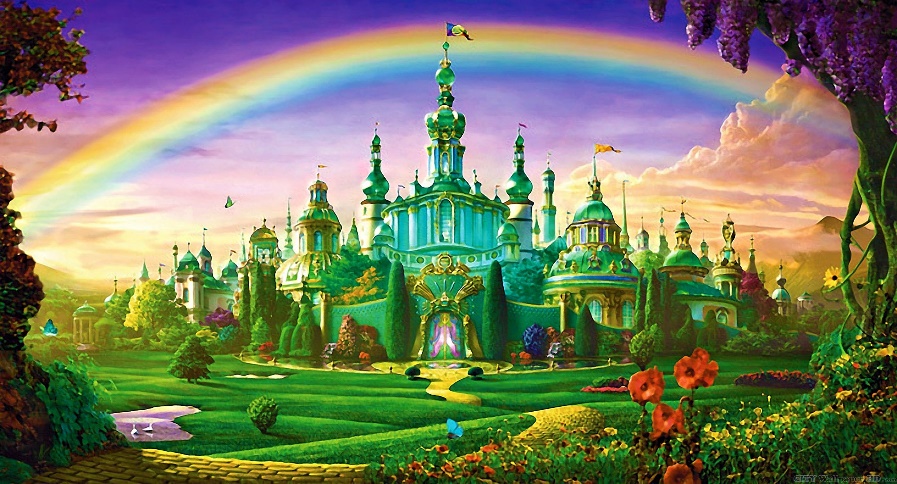 Единорожек Юнико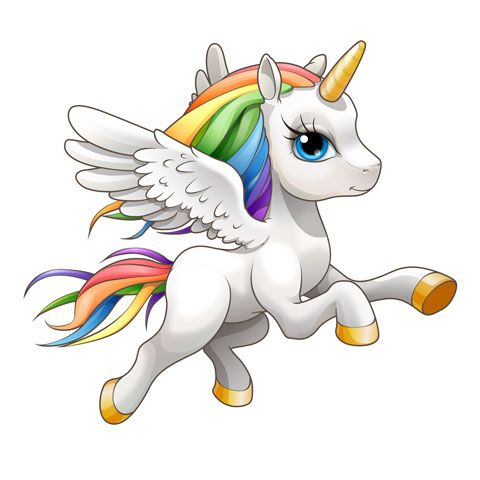 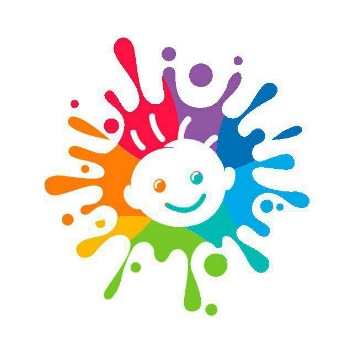 «Талантик» - знак активности, получают дети по итогам мероприятий. «Кубок талантливых жителей»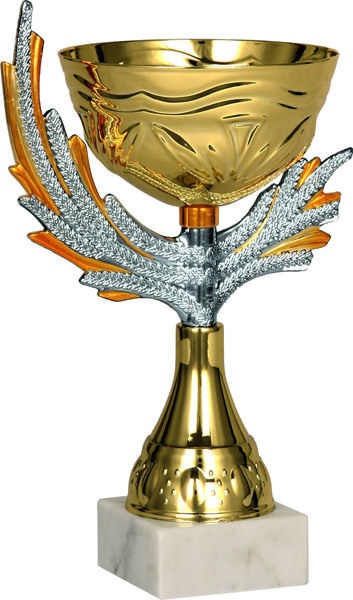 Приложение №2АНКЕТАдля родителей детей, отдыхающих в ЛДПУважаемые родители! Ваш ребенок будет отдыхать в ЛДП системы образования, чтобы отдых был наиболее эффективным и продуктивным, просим Вас ответить на следующие вопросы. Нам интересно Ваше мнение.1. Какое направление отдыха в ЛДП Вы бы выбрали для своего ребенка?а) спортивно-оздоровительноеб) гражданско-патриотическоев) художественно-эстетическоег) экологическоед) туристко-краеведческоее) другое_________________________________________2. Какой принцип формирования отрядов Вы бы выбрали?а) по возрасту: разновозрастной или одного возраста (нужное подчеркнуть)б) по интересув) по группе здоровьяг) другой принцип __________________________________3.Какие дополнительные образовательные услуги необходимы Вашему ребенку?а) проектная деятельностьб) исследовательская деятельностьв) Информационно-коммуникационные технологииг) услуги дополнительного образования4.Какие оздоровительные услуги необходимы Вашему ребенку?а) закаливаниеб) витаминизация5. Какие дополнительные платные услуги Вы хотели бы получить?а) экскурсииб) кино, циркв) бассейн      г) услуги психолога      д) охрана      е) другое ______________________________________6.Готовы ли Вы оказать помощь в организации работы в ЛДП, если «да», то какую?а) сопровождение группы детей на экскурсииб) организовать работу кружка или секциив) спонсировать  мероприятия, экскурсииг) услуги фото, видеосъемкид) другое ___________________________________________Спасибо за участие!Приложение №4Анкета по изучению удовлетворенности детей организацией лагерной смены (за 3 дня до окончания смены)1. Чего ты ожидал от  лагерной смены?( из предложенного списка выбери три варианта ответа)-  встреч со знаменитыми, интересными людьми-  просмотра новых художественных и мультипликационных фильмов- возможность попробовать себя в роли жюри- возможности проявить себя в разных направлениях- зрелищности и веселья- приятного времяпровождения- ничего- свой вариант2. Насколько оправдались твои ожидания?-  оправдались полностью, все было здорово-  могло быть и лучше-  программа была скучной и неинтересной-мне запомнилось только_____________________________________________________________________________________________________________- свой вариант ____________________________________________________________________________________________________________________________________3.Кем ты был в течении смены?-  членом детского жюри-  активным участником всех дел- заинтересованным зрителем-  наблюдателем- свой вариант __________________________________________________________________________________________________________________Если бы ты был организатором, то изменил бы  (убрал, добавил …)________________________________________________________________Твое самое яркое впечатление о лагере      __________________________________________________________________Спасибо!Приложение №5Анкетапо выявлению степени удовлетворенностиродителей организацией лагеря(За 3 дня до окончания смены)Уважаемые родители!Просим Вас принять участие в анкетировании, которое проводится с целью выявления степени удовлетворенности Вами организацией отдыха и оздоровления ваших детейВаши пожелания:Приложение №6ТВОРЧЕСКАЯ МАСТЕРСКАЯ «Юный художник»Пояснительная запискаСпособность к творчеству – отличительная черта человека, благодаря которой он может жить в единстве с природой, создавать, не нанося вреда, преумножать, не разрушая.Психологи и педагоги пришли к выводу, что раннее развитие способности к творчеству, уже в дошкольном детстве – залог будущих успехов.Желание творить – внутренняя потребность ребенка, она возникает у него самостоятельно и отличается чрезвычайной искренностью. Мы, взрослые, должны помочь ребенку открыть в себе художника, развить способности, которые помогут ему стать личностью. Творческая личность – это достояние всего общества.Рисовать дети начинают рано, они умеют и хотят фантазировать. Фантазируя, ребенок из реального мира попадает в мир придуманный. И увидеть его может лишь он.Известно, что изобразительная деятельность – это деятельность специфическая для детей, позволяющая им передавать свои впечатления от окружающего мира и выражать свое отношение к изображаемому. Ребенок в процессе рисования испытывает разные чувства – радуется созданному им красивому изображению, огорчается, если что-то не получается, стремится преодолеть трудности.Рисование является одним из важнейших средств познания мира и развития знаний эстетического воспитания, так как оно связано с самостоятельной практической и творческой деятельностью ребенка. В процессе рисования у ребенка совершенствуются наблюдательность и эстетическое восприятие, художественный вкус и творческие способности. Рисуя, ребенок формирует и развивает  у себя определенные способности: зрительную оценку формы, ориентирование в пространстве, чувство цвета. Также развиваются специальные умения и навыки: координация глаза и руки, владение кистью руки.   Изобразительное искусство располагает многообразием материалов и техник. Зачастую ребенку недостаточно привычных, традиционных способов и средств, чтобы выразить свои фантазии.  В силу индивидуальных особенностей, развитие творческих способностей не может быть одинаковым у всех детей, поэтому на занятиях    каждый ребенок активно, самостоятельно проявляет себя, испытывает радость творческого созидания. Все темы, входящие в программу, изменяются по принципу постепенного усложнения материала.Используемые методы:– позволяют развивать специальные умения и навыки, подготавливающие руку ребенка к письму;– дают возможность почувствовать многоцветное изображение предметов, что влияет на полноту восприятия окружающего мира;– формируют эмоционально – положительное отношение к самому процессу рисования;– способствуют более эффективному развитию воображения, восприятия и, как следствие, познавательных способностей.Цель: Формировать художественное мышление и нравственные черты личности через различные способы рисования.Задачи кружка:– Вызвать интерес к различным изобразительным материалам и желание действовать с ними.– Побуждать детей изображать доступными им средствами выразительности то, что для них интересно или эмоционально значимо.– Создавать условия для освоения цветовой палитры. Учить смешивать краски для получения новых цветов и оттенков.Методическое обеспечение.Нетрадиционные техники:Тычок жесткой полусухой кистью. Рисование пальчиками. Рисование ладошкой. Оттиск поролоном. Оттиск пенопластом. Оттиск смятой бумагой. Восковые мелки и акварель. Свеча и акварель. Кляксография. Кляксография с трубочкой. Набрызг. Отпечатки листьев. Тиснение. Организация занятий кружка – ежедневно.  Материал:– акварельные краски, гуашь;– восковые и масляные мелки, свеча;– ватные палочки;– поролоновые печатки;– коктейльные трубочки;– палочки или старые стержни для процарапывания;– матерчатые салфетки;– стаканы для воды;– подставки под кисти;– кисти.-  заготовки из фанеры (пуговицы)Ожидаемый результат работы кружка:*Организация еженедельных выставок детских работ для родителей.* Тематическая выставка по окончанию ДОЛ.Предполагаемые результаты: овладение детьми определенными знаниями, умениями, навыками в процессе рисования, выявление и осознание ребенком своих способностей, сформированность способов самоконтроля. В силу индивидуальных особенностей, развитие творческих способностей не может быть одинаковым у всех детей, поэтому на занятиях необходимо дать возможность каждому ребенку активно, самостоятельно проявить себя, испытать радость творческого созидания. Все темы изменяются по принципу постепенного усложнения материала. В конце смены дети должныУметь: пользоваться палитрой цвета,ощущать связь между цветом и состоянием картины,рисовать с натуры и по представлению,пользоваться правилами воздушной перспективы, работать гуашью, акварелью, карандашами и т.д.знать:жанры живописи и отличать их друг от друга,свойства цвета, правила воздушной перспективы, правила орнамента,технику работы с изобразительными средствами и т.д.Список литературы: Альбомы. Творчество художников.Горяева Н.А. «Искусство вокруг нас» М., «Просвещение», .4 .  .Е. Каменева «Какого цвета радуга?» М.Детская литература, .5.  В. С. Кузин «Изобразительное искусство в начальной школе» М.Дрофа, .6.Неменская Л.А. Каждый народ – художник М.Просвещение 20027.   Н.Платонова «Искусство» энциклопедия Москва, Росмэн, .8.Н.М. Сокольникова «Изобразительное искусство», «Методика преподавания в        начальной школе», М «АСАДЕМА», .9. Б. Эдвардс «открой в себе художника» Минск, «Попурри», .Приложение №7ТВОРЧЕСКАЯ МАСТЕРСКАЯ «Бумажная фантазия»Пояснительная записка 	Бумага, как материал для детского творчества, ни с чем не сравнима (легкость обработки, минимум инструментов). Способность бумаги сохранять придаваемую ей форму, известный запас прочности позволяет делать не только забавные поделки, но и вполне нужные для повседневного обихода предметы (закладки, упаковки для подарков, подставки под карандаши, пеналы и т.д.). Любая работа с бумагой – складывание, вырезание, плетение- не только увлекательна, но и познавательна. Бумага дает возможность ребенку проявить свою индивидуальность, воплотить замысел, ощутить радость творчества.  Дети постигают поистине универсальный характер бумаги, открывая ее поразительные качества, знакомятся с самыми простыми поделками из бумаги и с приготовлениями более сложных, трудоемких и, вместе с тем, интересных изделий. Кроме того, дети приобретают навыки конструкторской, учебно-исследовательской работы, опыт работы в коллективе, умение выслушивать и воспринимать чужую точку зрения.Основные идеи программыВоспитание и обучение в кружке осуществляется «естественным путем», в процессе творческой работы. Участие преподавателя в создании поделок и композиций осуществляется «сквозь» ребенка, т.е. ученик получает от педагога ту информацию, те примеры, которые необходимы ему для осуществления собственного замысла и собственных, соответствующих возрасту, представлений о мире. Одно из условий освоения программы – стиль общения педагога с детьми на основе личностно-ориентированной модели.Программа предполагает соединение игры, труда и обучения в единое целое, что обеспечивает единое решение познавательных, практических и игровых задач (при ведущем значении последних). Занятия проводятся в игровой форме, в их основе лежат творческая деятельность, т.е. создание оригинальных творческих работ.Все поделки функциональны: ими можно играть, их можно использовать в быту, их можно подарить друзьям и родным.С первых же занятий дети начинают понимать, что понятие «мусор» для художника не существует. Любой предмет, любая случайная находка могут быть преображены им и стать художественным произведением. Особое внимание уделяется созданию в детском коллективе доброжелательной творческой обстановке, что способствует выявлению индивидуальности каждого.Цель программы – создание условий для самореализации ребенка в творчестве, воплощения в художественной работе собственных неповторимых черт, своей индивидуальности.Задачи программы 1. Формировать образное, пространственное мышление и умение выразить свою мысль с помощью объемных форм.2. Совершенствовать умения и формировать навыки работы нужными инструментами при работе с бумагой.3. Развивать смекалку, изобретательность и устойчивый интерес к творчеству.4. Формировать творческие способности, духовную культуру и эмоциональное отношение к действительности.         5. Развивать мелкую моторику рук. Предполагаемые  результаты деятельности кружковой работы.1.Повышение познавательного интереса  к занятиям с различными видами бумаги.2.Развитие творческого потенциала детей3.Применение в практической деятельности знаний, умений, навыков, полученных в процессе обучения  кружковой работы4.Повышение уровня творческого мышления, активности, самостоятельности 
Программа предполагает работу с детьми в форме занятий, совместной работе детей с педагогом, а так же их самостоятельной творческой деятельности. Место педагога в деятельности по обучению детей, работе с бумагой, меняется по мере развития интереса и овладения детьми навыками конструирования. Основная задача на всех этапах освоения программы – содействовать развитию инициативы, выдумки и творчества детей в атмосфере эстетических переживаний и увлеченности, совместного творчества взрослого и ребенка. Выполнение творческих заданий на темы сказок служат развитию воображения и фантазии у ребят, позволяют не только выявлять индивидуальные творческие возможности, но и решать нравственно-этические задачи в образной форме. В старших классах проводится углубляющая работа на всех этапах выполнения задания, уделяется больше разбору и анализу работ, созданных учащимися. При выполнении задания перед учащимися ставится задача определить назначения своего изделия. Режим работы кружка – ежедневно.Учебно-тематический планСписок литературы:1.Агапова, И.А., Давыдова М.А. 200 лучших игрушек из бумаги картона. [Текст] И.А. Агапова – М.: Изд-во Лада, 2007.– 240 с.2.Агапова, И.А., Давыдова М.А. Поделки из бумаги: оригами и другие игрушки из бумаги и картона. [Текст] /  И.А. Агапова – М.: ИКТЦ Лада, 2008. – 95 с.3.Долженко, Г.И. 100 поделок из бумаги. [Текст] / Г.И.Долженко – Ярославль: Академия развития, 2000. – 142 с.4.Иванова, Л.В. Цветы оригами для любимой мамы. [Текст] / Л.В.Иванова М.: АСТ; Донецк: Сталкер, 2008. – 78 с.5.Лазарева, Н.М. Силуэт. Уроки мастерства. Подарки, сувениры из бумаги. [Текст] / Н.М.Лазарева – СПб.: Паритет, 2007. – 127 с.6.Волкова С.И. Методическое пособие к курсу: Математика и конструирование.– М.: Просвещение,2 004. – 142 с.7.Копцев В.П. Учим детей чувствовать и создавать прекрасное: Основы объемного конструирования.– Ярославль: Академия развития, 2001.– 142 с.8.Мойе С.У. Занимательные опыты с бумагой. – М.: АСТ: Астрель, 2007. – 130 с.9.Пищикова Н.Г. Работа с бумагой в нетрадиционной технике.– М.: Изд. Скрипторий, 2008. – 48 с.Приложение №8Программа кружка «Обо всем на свете»Пояснительная запискаВажнейшей целью современного отечественного образования и одной из приоритетных задач общества и государства является воспитание, социально- педагогическая поддержка становления и развития высоконравственного, ответственного, творческого, инициативного, компетентного гражданина России. Программа внеурочной деятельности младших школьников рассчитана на 18 занятий и организуется по четырём направлениям развития личности: духовно - нравственное, спортивно - оздоровительное, социальное, общекультурное. Особый акцент программы сделан на использование разнообразных видов деятельности: конкурсы, викторины, КВН, занимательные игры, задачи-шутки, изучение детских энциклопедий, просмотр и обсуждение видеоматериалов.Цели:Пробуждение в детях желания заботиться о своём здоровье, заниматься физкультурой и спортом. Создание атмосферы взаимопомощи, доверия, доброжелательного и открытого общения детей друг с другом, с учителем, с окружающими; освоение детьми моральных норм поведения.Задачи:Формировать активную жизненную позицию, потребности в самореализации в образовательной и иной творческой деятельности;Развивать коммуникативные навыки и навыки самоорганизации;Воспитывать потребность в освоении основ правовой, эстетической, физической и экологической культур.Ожидаемые   результаты:Знания основных моральных норм поведения и ориентацию на их выполнение;Установку на здоровый образ жизни;Ориентацию на нравственное содержание смысла, как собственных поступков, так и поступков окружающих людей;Основы этнической принадлежности, как члена семьи, представителя народа, гражданина России, сопричастности и гордости за свою Родину, народ, историю;Основы экологической культуры: принятие ценности природного мира, умения следовать нормам природоохранного, нерасточительного поведения.Возможность научиться:Адекватно использовать речевые средства общения для решения коммуникативных задач;Допускать возможности существования у людей различных точек зрения, в том числе не совпадающих с его собственным мнением;Строить понятные для партнёра высказывания, задавать вопросы, необходимые для организации собственной деятельности и сотрудничества с партнёром;Осуществлять взаимный контроль и оказывать в сотрудничестве необходимую взаимопомощь;Продуктивно содействовать разрешению конфликтов на основе учёта интересов и позиций всех участников.Список литературы:Бреслав Г.М. Психология эмоций / Г.М. Бреслав; – М., 2004. – 544 с.Кряжева Н.Л. Развитие эмоционального мира детей / Н.Л. Кряжева; – Екатеринбург: У-Фактория, 2004. – 192 с.Лендрет Г.Л. Игровая терапия: искусство отношений / Г.Л. Лендрет; – М., 1994. – 365 с.Степанова О.А. Методика игры с коррекционно-развивающими технологиями./О.А. Степанова, М.Э. Вайнер, Н.Я. Чутко; Под общей ред. Кумариной С.; – М., 2003. – 270 с.Приложения № 9Анкета – знакомство    	Дорогой друг! Ты пришел в лагерь, который очень рад встрече с тобой и хочет помочь тебе интересно, весело и с пользой для себя провести время. Что тебя интересует? Что ты ждёшь от лагеря? Какие у тебя задумки, осуществить которые ты хотел бы, но пока не знаешь как? 	Вот почему мы предлагаем тебе ответить на вопросы анкеты. Твои искренние и полные ответы помогут нам быстрее познакомиться с тобой и позаботиться о тебе, учитывая твои желания, способности, интересы. Для этого надо прочитать сам вопрос, возможные ответы на него и выполнить рекомендации, которые даны в скобках. Итак, приступай!Меня зовут (фамилия, имя) ______________________________________________________        Возраст _____ лет   Отряд ________________________________________________________  Место проживания  ___________________________ Мне нравится, когда меня называют (указать) ____________________________ Какой Я (написать прилагательные, которые тебя характеризуют) __________________________________________________________________ Ты пришел (а) по желанию или по настоянию родителей __________________________________________________________________2.  Выбери, пожалуйста, фигуру, которая больше всего соответствует твоему      внутреннему миру:    квадрат             прямоугольник          зигзаг           треугольник             круг3. Дома в свободное время я увлекаюсь:а) танцами             д) спортом                  з) журналистикой         л) свой вариант:       б) литературой      е) театром                 и) вязанием          в) музыкой               ё) туризмом                й) вышиванием        г) пением                 ж) рисованием            к) компьютер4. Мои ожидания от смены (отметь выбранные варианты).	а) получить новые знания о ________________________________________	б) лучше понять и узнать себя; 	в) познакомиться с новыми людьми;	г) беспечно провести время;	д) попробовать себя в самостоятельной жизни;	е) что-то ещё (указать) __________________________________________________________________5. Я пришел в этот лагерь, чтобы (продолжи фразу)__________________________________________________________________6.  В своих сверстниках я ценю больше всего (отметь наиболее 3 важных для тебя):     а) честность                         е) общительность            й) достоинство             б) взаимоуважение          ё) интеллект                  к) благородство поступков     в) решительность               ж) внешние данные           л) инициативность     г) взаимопомощь              з) сильный характер         м) целеустремлённость      д) чувство юмора                  и) аккуратность               н) ответственность7.  Представь себе, что круг – это твой отряд, поставь крестик в том месте, где ты ощущаешь себя в отряде:  Тест « Я в круге» на выявление уровня психологической комфортности пребывания ребёнка в отряде.10 – высокий уровень, максимумкомфортности.7 – легкий дискомфорт5 – 50/503 – весьма ощутимый дискомфорт0 – низкий уровень,                                            5максимум дискомфорта.			                      10                	СОГЛАСОВАННО________председатель управляющего совета   __________________протокол №1 от 29.01.2018г.РАССМОТРЕННОна педагогическом советешколы-интерната протокол №4   от 30.01.2018г. УТВЕРЖДЕНО приказом от 29.01.2018 №33-П директор школы О.А. Голендухина___________Паспорт программы (информационная карта, перечень организаторов программы)3 стрПояснительная записка (Обоснование программы с учетом анализа за 2017 г, актуальность)6 стрЦель и задачи программы12 стрУчастники программы12 стрЭтапы реализации программы 13 стрСроки действия программы14 стрСодержание деятельности программы15 стрМеханизмы реализации программы (игровой сюжет программы,  режим дня, примерный план-сетка, перечень кружков, система контроля за реализацией программы)16 стрУсловия реализации программы32 стрОжидаемые результаты и критерии их оценки35 стрМониторинг воспитательного  процесса38 стрСписок литературы46 стрПриложения 48 стр1.Номинация, в которой заявлена программаКомплексная программа  по организации летнего отдыха, оздоровления  и занятости несовершеннолетних.2.Полное название программы Комплексная краткосрочная  программа «Путешествие в страну Талантию» летнего оздоровительного лагеря с дневным пребыванием детей  «Ромашка»3.Адресат проектной деятельности - дети с. Большое Сорокино, Сорокинского района и Тюменской области от 6,5 до 16 лет;- дети из семей, находящихся в трудной жизненной ситуации;- дети-сироты и дети, оставшиеся без попечения родителей, а также, находящиеся под опекой граждан;- дети различных учетных категорий;-  дети с ограниченными возможностями здоровья;- 35 человек (вторая смена); 50 человек (третья смена).4.Сроки реализации программы02 июля – 20 июля 2018г. – вторая смена.26 июля – 15 августа 2018г. – третья смена.5.Цель программыСоздание условий, интересных, разнообразных по форме и содержанию для обеспечения полноценного отдыха, оздоровления детей и творческого развития.6.Задачи 1.Способствовать сохранению и укреплению здоровья детей, формированию у них устойчивой мотивации к ведению здорового образа жизни путем включения в различные физкультурно-оздоровительные и профилактические мероприятия смены;2.Создать благоприятную психоэмоциональную атмосферу, способствующую раскрытию, развитию и реализации интеллектуального, физического, творческого потенциала участников смены через сплочение временного детского коллектива и включение в творческие мероприятия смены;3.Способствовать адаптации участников смены к социальным условиям через формирование активной жизненной позиции, лидерских качеств личности: адекватной самооценки, коммуникативных и организаторских качеств, рефлексии, самостоятельности, ответственности и социально полезной деятельности.7.Краткое содержание программы Программа «Путешествие в страну Талантию» разработана для обучающихся филиала МАОУ Сорокинской СОШ № 1 - Сорокинской коррекционной школы-интерната.Программа направлена на формирование у ребят определенного комплекса знаний, умений, навыков, формирование здорового образа жизни, создание настроя на активное участие и реализацию своего творческого потенциала.Все дети, поступившие в лагерь, отправятся в путешествие, в волшебную страну игр и творчества Талантию. Дети в отрядах – жители двух сказочных городов страны - Талантия. Детям необходимо придумать название города, в котором они живут, девиз, визитную карточку отряда. Дети каждого города имеют свой отличительный атрибут, речевку, эмблему. Каждый день ребята заполняют экран настроения, что позволяет организовать индивидуальную работу с детьми.Тематика 2 смены «Долина Волшебства».Тематика 3 смены «Долина Добра».Программа нацелена на освоение систем оздоровления и профилактики в условиях сельской среды.В ходе работы смен лагеря предусмотрены познавательные и оздоровительные мероприятия, виртуальные экскурсии, мероприятия   посвященные Году добровольца и волонтера – способствующие развивать у обучающихся нравственные качества путем пропаганды идей добровольческого труда на благо общества.8.Ожидаемый результат - физическое и психологическое оздоровление детей; реализация участниками смены своих индивидуальных способностей в разных видах деятельности: творческой, познавательной, спортивной, социальной, коммуникативной;- приобретение детьми положительного опыта общения со сверстниками; расширение представлений детей о разнообразии направлений в искусстве;- развитие лидерских качеств и умений; повышение социальной активности и адаптивности у детей и подростков, понимание и принятие ими ответственности за собственные  поступки и действия, развитие  ценностного отношения к людям, природе, творчеству, культуре, правилам поведения, труду, желание принимать участие в социально-полезной деятельности.9. Название организации Авторы программыФилиал МАОУ Сорокинской средней общеобразовательной школы № 1 - Сорокинская специальная (коррекционная)  общеобразовательная школа-интернат для детей с ограниченными возможностями здоровья (VIII вида).10.Почтовый адрес учрежденияИндекс 627500 Тюменская областьСорокинский районс. Большое СорокиноУл. Советская, 21311.Ф.И.О. руководителя учреждения Голендухина Ольга Александровна, директор школыМышкина Надежда Ивановна, заведующий филиала Ф.И.О. автора программыПедагог – организатор Сугатова Екатерина Владимировна14.Финансовое обеспечение проекта МАОУ СОШ № 1,  средства областного и муниципального бюджетов, родительские средстваНаправление/год2015 г.2016 г.2017 г.Количество подростков, находящихся на различных видах учета, занимающихся в учебный период201819Количество подростков, находящихся на различных видах учета, охваченных летней занятостью201819Этапыреализации программыМероприятияСрокиОтветственный1. Подготовительный1. Анализ опроса родителей по эффективности летнего отдыхаЯнварьПедагог-организатор школы, начальники лагеря1. Подготовительный2. Защита  программы на муниципальном уровне, прохождение экспертизы программы.Февраль-мартПедагог-организатор школы, начальники лагеря1. Подготовительный3. Подбор, расстановка и обучение педагогических кадров (педагогов, вожатых).Апрель-майПедагог-организатор школы, начальники лагеря1. Подготовительный4. Заключение договоров о совместной деятельности с УДО, учреждениями культуры и спорта.Апрель-майПедагог-организатор школы, начальники лагеря1. Подготовительный5. Информационно – разъяснительная работа с родителями и детьми о порядке зачисления в лагерь, знакомство с программой лагеряАпрель-майПедагог-организатор школы, начальники лагеря1. Подготовительный6. Подготовка методических материалов (сценариев мероприятий, положений о соревнованиях, конкурсах). Оформление помещений, игрового пространства лагеряАпрель-майПедагог-организатор школы, начальники лагеря2. Организационный1. Инструктажи по ТБ, знакомство с правилами поведения в лагере.2. Формирование отрядов. 3. Игры на сплочение и знакомство с личным составом.4. Тестирование на выявление интересов, склонностей, индивидуальных способностей5. Выработка законов лагеря.6. Открытие смены Июль, август – первые три дня сменыНачальник лагеря, педагог организатор, воспитатели, педагог-психолог.3. Основной1. Участие в сюжетно-ролевых играх, коллективная творческая деятельность участников программы по подготовке и проведению отрядных и общелагерных дел.2. Ежедневное отслеживание эмоционального состояния участников смены, коррекционная работа по итогам наблюдения.Июль- августНачальник лагеря, педагог организатор, воспитатели.4. Заключительный1. Подведение итогов каждого тематического игрового периода.2. Награждение наиболее активных участников программы, мотивация пассивных участников, вовлечение их в игровую деятельность3. Подведение итогов участия каждого ребенка в жизнедеятельности лагеря.4. Подведение итогов по отрядам. В течение сменыНачальник лагеря, педагог организатор, воспитатели.5. Постлагерный1. Анализ программы, выявление достижений, проблем и перспективы развития.2. Мониторинг эффективности программы по различным направлениям работы.3. Обобщение опыта работы по программе, подведение итогов.Август – сентябрьПедагог-организатор школы, начальники лагеря. НаправлениеЗадачиСпортивно- оздоровительноеукреплять здоровье;воспитывать привычку заботится о своем здоровье;продолжить совершенствование навыков здорового образа жизни;прививать санитарно-гигиенические навыки, любовь к спорту и движению.Познавательно-досуговое  развитие интеллектуальных способностей детей и подростков через организацию работы кружков и профильных отрядов;удовлетворение потребности ребенка в реализации своих знаний и умений; развитие креативных, творческих способностей, личных качеств, эстетического вкуса;воспитание умения действовать коллективно. Экологическоевоспитание бережного отношения к окружающему пространству; любви к природе;развитие интереса к познанию природы.Духовно-нравственное воспитание патриотических чувств, любви к родному краю, селу, школе;проведение мероприятий, посвященных  знаменательным и памятным датам России и области.Социально-значимая деятельность оказание помощи в соблюдении и поддержании образцового состояния в помещениях лагеря;оказание помощи по поддержанию образцового состояния на закрепленном участке территории школы;формирование профориентации через организацию работы объединений.Профилактическое проведение мероприятий по пропаганде ценностей здорового образа жизни, профилактике асоциальных проявлений среди детей и молодежи; проведение инструктажей для детей: «Правила пожарной безопасности», «Правила поведения детей при прогулках и походах», «Правила при поездках в автотранспорте», «Безопасность детей при проведении спортивных мероприятий» и т.п. Игра-беседа «Уроки безопасности при пожаре» (с участием сотрудника ПЧ с. Б. Сорокино); проведение профилактических бесед о правонарушениях несовершеннолетних с приглашением инспектора ПДН, инспектора по охране детства; проведение инструктажей по основам безопасности жизнедеятельности: «Один дома», «Безопасность в квартире», «Правила поведения с незнакомыми людьми», «Правила поведения и безопасности человека на воде», «Меры доврачебной помощи».Элементы режима дняПребывание детей с 8.30 до 17 часовСбор детей, зарядка8.30 – 9.00Утренняя линейка9.00 – 9.15Завтрак 9.15 – 9-45Работа по плану отрядов, общественно полезный труд, работа кружков, секций, 9.45 – 11.00Общелагерное мероприятие, экскурсии11.00 – 12.30Оздоровительные процедуры12.30 – 13.00Обед 13.00 – 14.00Свободное время (спокойные игры, посещение библиотеки)14.00 – 14.30Проведение оздоровительных, спортивных мероприятий на свежем воздухе14.30 – 15.30Динамическая пауза15.30 – 16.00Полдник 16.00 – 16.30Отрядный «Огонек»16.30 – 16.45Спуск флага. Подведение итогов дня. Уход домой16.30 -17.00Элементы режима дняПребывание детей с 8.30 до 17 часовСбор детей, зарядка8.30 – 9.00Утренняя линейка9.00 – 9.15Завтрак 9.15 – 9-45Работа по плану отрядов, общественно полезный труд, работа кружков, секций, 9.45 – 11.00Общелагерное мероприятие, экскурсии11.00 – 12.30Оздоровительные процедуры12.30 – 13.00Обед 13.00 – 14.00Свободное время (спокойные игры, посещение библиотеки)14.00 – 14.30Дневной сон14.30 – 15.30Динамическая пауза15.30 – 16.00Полдник 16.00 – 16.30Отрядный «Огонек»16.30 – 16.45Спуск флага. Подведение итогов дня. Уход домой16.45 -17.00ДеньсменыТема дняМероприятия1День знакомств «Здравствуй, страна Талантия!»- линейка «Здравствуй, лето»;- зарядка «Познакомиться мы рады!»;- час знакомства «Расскажи о себе». - распределение отрядных обязанностей;- викторина «Давайте жить дружно!»;- подготовка отрядных визиток (название, девиз, речевка и т.д.);- презентация кружка, творческих мастерских;- проведение инструктажей по ПБ и ТБ.2День творчества - зарядка «Море волнуется…»;- оформление отрядных комнат (городов);- спортивная эстафета «Быстрые, смелые, ловкие, умелые»;- игра – конкурс «Золотые руки»;- тренировочная пожарная эвакуация, пожарная эстафета «Укротитель огня» (встреча с сотрудниками ПЧ);- работа кружка, творческих мастерских.3День художника - зарядка «Палитра»;- открытие смены, калейдоскоп «В каждом маленьком ребенке…» (представление отрядов);- встреча с инспектором ПДН;- виртуальная экскурсия «Край мой любимый»;- рисуем на асфальте страну Талантию;- конкурс рисунков «Летние забавы»;- спортивное состязание «Веселые старты»;- работа кружка, творческих мастерских.4День дизайнера - зарядка «Color гамма»;- викторина «Парад фантазий»;- спортивное состязание «Нам вместе весело»;- конкурс на лучший дизайнерский костюм - «Сам себе дизайнер»;- экскурсия для девочек в ателье дизайн – студию «Ника» ИП Реутова;- игры на свежем воздухе (мальчики);- работа кружка, творческих мастерских.5День спорта -  зарядка «Минутка бодрости»;- встреча с сотрудниками ГИБДД (правила безопасной езды на велосипеде);- минутка здоровья «Путешествие в страну Витаминия»;- соревнования по легкой атлетике «Быстрее, выше, сильнее!» по видам ГТО;- проведение инструктажа по безопасности детей при проведении спортивных мероприятий;- спортивное мероприятие совместно с Сорокинской ДЮСШ;- работа кружка, творческих мастерских.6День рекордов - зарядка «Силачи»;- конкурсно – игровая программа «Лучше всех» (представление детских рекордов от отрядов); - спортивное мероприятие «Богатырская сила»;- внесение детских рекордов в «Книгу рекордов лагеря»;- мероприятие совместно с Сорокинским ДК;- работа кружка, творческих мастерских.7День танцев - зарядка «Зажигай»;- танцевально – игровая программа «В ритме танца» (представление от каждого отряда танцевального номера);- танцы на свежем воздухе;- спортивно – танцевальное мероприятие «Что за чудо этот спорт»;- минутка здоровья «Первая помощь при вывихах, растяжении, разрыве связок»;- проведение инструктажа по правилам безопасности при поездке на автобусе; при плавании в бассейне;- поездка в бассейн с Викулово, 1 отряд;- работа кружка, творческих мастерских.8День пародий- зарядка «Веселись и смейся»;- конкурсно-развлекательная программа «Один в один» (представление от каждого отряда пародии на известного певца, певицы);- проведение инструктажа по правилам безопасности при поездке на автобусе; при плавании в бассейне;- поездка в бассейн с. Викулово, 2 отряд;- спортивная игра по станциям «В мире животных и растений»;- работа кружка, творческих мастерских.9День очумелых ручек- зарядка «Кузнецы»;- квест «В поисках сокровищ»;- работа мастерских, конкурс «Поделка из природного, бросового материала»;- оформление выставки из поделок;- спортивные соревнования «Спортивный Ералаш»;- экскурсия в кузницу ИП Новосельцев;- работа кружка, творческих мастерских.10День сказок- зарядка «Колобок»;- конкурсно - развлекательная программа «Сказочный вернисаж» (представление от каждого отряда сказочной инсценировки);- конкурс рисунков «Сказки в моей голове»;- конкурс «Старая сказка, на новый лад» (сочинить сказку или внести изменения в известную сказку);- спортивный квест по знанию сказок «Маленькая страна»;- работа кружка, творческих мастерских.11День музыки- зарядка «В ритме музыки»;- конкурсно – развлекательная программа «Две звезды» (представление от каждого отряда одной, нескольких песен, в исполнении одного или группой детей);- спортивно – музыкальная эстафета «Спортивные забавы»;- экскурсия в Сорокинскую ДШИ;- работа кружка, творческих мастерских.12День фокусов- зарядка «Волшебные цилиндры»;- игра - путешествие «По волшебным тропинкам лета»;- конкурс «Фокус от отряда»;- спортивное мероприятие «На дворе у нас игра»;- экскурсия в историко – краеведческий музей с. Б. Сорокино;- работа кружка, творческих мастерских.13День театра  - зарядка «Маски – шоу»;- игра - спектакль «Золотое перо»;- спортивные состязания с ЛДП с. Готопутово;- экскурсия в школьный музей с. Готопутово (спортивная команда);- конкурс театрализованной постановки от каждого отряда;- работа кружка, творческих мастерских.14День  юмора- зарядка «Улыбка нас объединяет»;- юмористическая викторина «Трям, здравствуйте!»;- комический хоккей на траве;- конкурс смайликов на лице;- рисуем на асфальте Талантию;- конкурс на лучшую шутку, анекдот;- работа кружка, творческих мастерских.15День прощания - зарядка «Мы здоровы»;- утро неожиданностей;- закрытие лагерной смены «Долина Волшебства», викторина;- спортивный флэш – моб «Здоровье в движении»;- «Почта пожеланий» - дети пишут письма друг другу.ДеньсменыТема дняМероприятия1День знакомств «Алло, мы ищем таланты!»- линейка «Здравствуй, лето»;- зарядка «Познакомиться мы рады»;- час знакомства «Давайте познакомимся»;- распределение отрядных обязанностей;- КВН «Шире круг»;- подготовка отрядных визиток (название, девиз, речевка и т.д.);- проведение инструктажей по ПБ и ТБ;- презентация кружка, творческих мастерских.2День цветов - зарядка «Цветочки»;- оформление отрядных комнат (городов);- спортивный аттракцион «Веселая радуга»;- викторина «Цветочная феерия»;- конкурс рисунков «Цветочный вернисаж»- тренировочная пожарная эвакуация, пожарная эстафета «Укротитель огня» (встреча с сотрудниками ПЧ);- работа кружка, творческих мастерских.3День спорта- зарядка «Минутка бодрости»;- открытие смены, КВН «Долина Добра» (представление отрядов);- встреча с сотрудниками ГИБДД (правила безопасной езды на велосипеде);- минутка здоровья «Путешествие в страну Витаминия»;- соревнования по легкой атлетике «Быстрее, выше, сильнее!» по видам ГТО;- проведение инструктажа по безопасности детей при проведении спортивных мероприятий;- спортивное мероприятие совместно с Сорокинской ДЮСШ;- работа кружка, творческих мастерских.4День рекордов - зарядка «Силачи»;- конкурсно – игровая программа «Лучше всех» (представление детских рекордов от отрядов); - спортивная эстафета «Бегун, прыгун, метатель»;- внесение детских рекордов в «Книгу рекордов лагеря»;- экскурсия в школьный музей с. Готопутово, 1 отряд;- работа кружка, творческих мастерских.5День пантомимы - зарядка «Комик-мим»;- квест «Путешествие в страну Игралия»;- викторина «Знатоки спорта»;- конкурс среди отрядов на лучшее разыгрывание пантомимы «Узнавай-ка»;- экскурсия в школьный музей с. Готопутово, 2 отряд;- совместное мероприятие с Сорокинским ДК;- работа кружка, творческих мастерских.6День сказок - зарядка «Богатыри»;- конкурсно - развлекательная программа «Сказочный вернисаж» (представление от каждого отряда сказочной инсценировки);- конкурс рисунков «Сказки в моей голове»;- конкурс «Старая сказка, на новый лад» (сочинить сказку или внести изменения в известную сказку);- спортивная эстафета «Сказочные клубки»;- работа кружка, творческих мастерских.7День добрых дел- зарядка «Создай добро»;- квест «Если вы вежливы»;- спортивный турнир «Герой дня»;- конкурс рисунков «Если добрый ты»;- встреча с инспектором ПДН;- работа кружка, творческих мастерских.8День караоке- зарядка «Мы пойдем сначала вправо…»;- конкурсно-развлекательная программа «Две звезды» (представление от каждого отряда одной, нескольких песен, в исполнении одного или группой детей);- спортивно – музыкальная эстафета «Веселые старты»;- экскурсия в Сорокинскую ДШИ;- работа кружка, творческих мастерских.9День флэш - моба- зарядка «Зажигай – ка»;- квест «Найди потерянную страницу»;- разучивание летнего флэш - моба;- спортивный квест «Путешествие в страну здоровья»;- проведение инструктажа по правилам безопасности при поездке на автобусе; при плавании в бассейне;- поездка в бассейн с. Викулово, 1 отряд;- работа кружка, творческих мастерских.10День юмора- зарядка «Улыбка нас объединяет»;- юмористическая викторина «Трям, здравствуйте!»;- комический хоккей на траве;- конкурс смайликов на лице «Арт-fаce»;- рисуем на асфальте Талантию;- конкурс на лучшую шутку, анекдот;- работа кружка, творческих мастерских.11День чтецов- зарядка «Березка»;- интеллектуальная игра «Звездный час»;- спортивная игра по станциям «Следопыты»;- конкурс чтецов «Я люблю тебя, Россия»;- проведение инструктажа по правилам безопасности при поездке на автобусе; при плавании в бассейне;- поездка в бассейн с. Викулово, 2 отряд;- работа кружка, творческих мастерских.12День художественной галереи- зарядка «Палитра»;- викторина «Путешествие в страну мульцвет»;- виртуальная экскурсия в Эрмитаж;- спортивный КВН;- посещение историко – краеведческого музея с. Б. Сорокино;- работа кружка, творческих мастерских.13День пародий - зарядка «Веселись и смейся»;- конкурсно-развлекательная программа «Один в один» (представление от каждого отряда пародии на известного певца, певицы);- спортивные комические старты;- работа кружка, творческих мастерских.14День  искусства- зарядка «Кузнецы»;- викторина «Счастливый случай»;- спортивный квест «Лабиринт пространства и времени»;- работа кружка, творческих мастерских;- экскурсия в кузницу ИП Новосельцев.15День прощания -«Прощай, страна Талантия!»- зарядка «Мы здоровы»;- утро неожиданностей;- закрытие лагерной смены «Долина Добра», развлекательное мероприятие;- спортивный флэш – моб «Все вместе!»;- «Почта пожеланий» - дети пишут письма друг другу.Название кружкаРуководительРежим работы «Бумажная фантазия»  (приложение №7 )Руководитель творческой мастерскойЕжедневно  «Юный художник»(приложение №6  )Руководитель творческой мастерскойЕжедневно «Обо всем на свете»(приложение №8Руководитель творческой мастерскойЕжедневно Содержание и цель контроляМетод контроляСрок контроляКонтролирующийВыход на результатПодготовка программы деятельности летнего оздоровительного лагеря.Цель: проверить качество написания программы, её соответствие основным направлениям воспитательной работы школы.Проверка программы деятельности летнего оздоровительного лагеря.Январь Педагог-организатор школыЗащита программы на педагогическом советеКонтроль над трудоустройством несовершеннолетних.Цель: проверить занятость подростков, состоящих на ВШК, «группы риска», ПДН, КДН в летний период .Взаимодействие с организациями, задействованными в трудоустройстве несовершеннолетних и их наставниками. Июнь -августСоциальный педагогСовещание при заведующей филиалаКонтроль за качеством и безопасностью питания, организацией питьевого режима, санитарно-гигиеническим состоянием пищеблока.Цель: контроль за работой пищеблока.Проверка закладки продуктов, выход продуктов, меню, соответствие срокам годности и выдачи продуктов. Режим питания. Ежедневно(июнь, июль- август)Начальник лагеря, медицинский работник, директор школы, заведующий филиалаСовещание при заведующей филиалаПосещение воспитательных мероприятий.Цель: выявить наиболее удачные формы и методы работы с детьми.Посещение воспитательных мероприятийИюнь, июль-августНачальник лагеря, педагог-организатор школыСовещание при заведующей филиалаКонтроль за состоянием здоровья учащихся.Цель: осмотр детей на простудные, паразитарные заболевания; на наличие  инфекционных и кишечных заболеваний во время работы школьного лагеря.Ежедневный фильтр детейИюнь, июль-августНачальник лагеря, медицинский работникСообщения начальнику сменыКонтроль за планом воспитательной работы в лагере, журналов по технике безопасности, инструктажей.Цель: соответствие мероприятий программе деятельности летнего оздоровительного лагеря, проведение инструктажей.Проверка планов воспитательной работы, инструктажей и журналов по технике безопасностиИюнь, июль-август Педагог-организатор школы, инженер по ТБ и ОТСовещание при заведующей филиалаИтоги летней оздоровительной кампании «Лето – 2018»Анализ работы летней оздоровительной кампании в 2018 годуАвгуст,сентябрьПедагог-организатор школыСовещание при заведующей филиала, общешкольное родительское собрание, ШМО классных руководителейНаучно-методическое обеспечение программы1.Изучение спроса потенциальных социальных заказчиков;2.Разработка программы лагеря с дневным пребыванием детей;3.Подготовка методических материалов по программе (подбор литературы, аудио и видеопродукции, игрового оборудования, разработка сценариев и др.);4.Создание методической копилки;5.Подготовка должностных инструкций сотрудников лагеря;6.Индивидуальные и групповые консультации;7.Разработка системы отслеживания результатов;8.Оформление лагеря (стенды, выставки и др.).Материально техническое1.Спортивный зал, оборудованный спортивным инвентарем, снаряжения для спортивных занятий и др.;2.Игровая комната, оборудованная телевизором, караоке, настольными играми;3.Оргтехника: компьютеры, принтер, ксерокс, проектор, экран;4.Фотоаппарат;5.Оборудование для занятий в кружках, канцтовары. Методическое обеспечение1.Фонотека;2.Методическая литература по тематике смены;3.Периодическая печать;4.Доступ к Интернету;5.Разработки сценариев мероприятий. Кадровое обеспечение Педагог - организатор – ответственный за организацию мониторинга летнего отдыха. Начальники ДОЛ – разработка и реализация программы (по 1 чел. в смену).Педагог–организатор ДОЛ – организатор реализации программы в 	лагере (по 1 человеку на смену).Воспитатель (по 2 человека на отряд).Руководители кружков (1 человек на смену).Инструктор по физкультуре и спорту (по 1 человеку на смену).  Социально - психологическая служба школы: социальный педагог, педагог-психолог.Финансовое обеспечение программыСредства областного бюджета, средства родителей, спонсорские средства.Организация питания детей (средства областного бюджета)Организация питания детей (средства областного бюджета)Организация питания детей (средства областного бюджета)Организация питания детей (средства областного бюджета)Организация питания детей (средства областного бюджета)Количество детейКоличество дней в сменуСтоимость одного набора продуктов питания в день, руб.Затраты на оплату труда сотрудников пищеблока на 1 ребенка/ день (руб.)Сумма средств, руб.2  сменаруб3 сменарубВид расходовКоличестводнейВсего детейСумма средств, руб. за одного ребенкаСумма средств, руб. за одного ребенкаПитание на безвозмездной основеПитание по софинансированиюВсего:Средства родительской платы - июль-август – 2, 3 сезонСредства родительской платы - июль-август – 2, 3 сезонСредства родительской платы - июль-август – 2, 3 сезонСредства родительской платы - июль-август – 2, 3 сезонСредства родительской платы - июль-август – 2, 3 сезонВид расходовКоличестводнейВсего детейСумма средств, руб. за одного ребенкаСумма средств, руб. за одного ребенкаПитание на безвозмездной основеПитание по софинансированиюВсего:№Фактор рискаМеры профилактики1Неблагоприятные погодные условия--Разработка варианта проведения мероприятия в закрытом помещении--Продуманные заранее внутри отрядные мероприятия, не требующие подготовки2Ухудшение состояния здоровья участников смены--Медицинский контроль--Медицинское обслуживание--Витаминизация--Профилактические процедуры3Клещевая опасность--Акарицидная обработка территории лагеря4Снижение активности участников смены--Активизация через интересные внутри отрядные мероприятия и делегирование полномочий со стороны вожатых5Проблемы межличностных отношений, конфликты среди участников смены --Индивидуальная и групповая работа психолога, воспитателей--Организация отрядного времени с целью сплочения коллектива--Использование форм работы, способствующих сплочению и взаимодействию--Психологическое сопровождение решения конфликтов6Несоответствие сюжетной линии смены интересам участников смены--Корректировка программы в процессе реализации соответственно интересам детей--Использование мотивирующих методов вовлечения участников смены в сюжет7Травмы--Ежедневная проверка исправности оборудования, инструктаж по ТБ8Отравления--Ежедневная проверка качества продуктов, закупка продуктов и воды отвечающим санитарным требованиям9Солнечные и тепловые удары--Инструкция по ТБ--Носить головные уборы10Гроза и молния--Инструкция по ТБ, проводить мероприятия в здании11Ядовитые растения--Беседы, инструктаж, экскурсии в лес не проводить12ДТП--Инструкция по ТБ, беседы, викторины13Поломка оргтехники--Ремонт оргтехники, замена.КритерииПоказателиМетодыРезультатыФизкультурно – оздоровительноеФизкультурно – оздоровительноеФизкультурно – оздоровительноеФизкультурно – оздоровительноеСохранение и укрепление здоровья1.Участие детей в спортивно массовых мероприятиях. 2.Соблюдение режима дня 3. Сбалансированное питание 4.Мониторинг физического здоровья детей (рост, вес) 1. Анкетирование 2. Диагностика индивидуального здоровья детей и подростков. 3. Собеседование. Сформированность у детей и подростков практических навыков ЗОЖ, сохранение и укрепление физического и психологического здоровья детей и подростков. Досугово-творческоеДосугово-творческоеДосугово-творческоеДосугово-творческое1. Реализация творческих способностей ребенка. 2.Саморазвитие детей и подростков. 3. Соответствие услуг системы дополнительного образования потребностям и интересам детей. 1.Доля участия детей в мероприятиях творческой направленности 2.Личная заинтересованность детей и подростков в организации и проведении КТД; 3.Количественный и качественный показатель участия детей в кружках; 4. Количество детей участвующих в конкурсах творческой направленности1.Анкетирование. 2.Наблюдение.3.Итоговая выставка творческих работ детей. 4.Участие в заключительном мероприятии. Успешность детей и подростков в различных мероприятиях повысит социальную активность, даст уверенность в своих силах и талантах. ПрофилактическоеПрофилактическоеПрофилактическоеПрофилактическоеПрофилактика правонарушений и преступлений среди отдыхающих детей1.Участие детей в мероприятиях профилактической направленности.2.Организация свободного времени детей и подростков1.Наблюдение2.СобеседованиеОтсутствие правонарушений и преступлений среди детей, отказ от вредных привычек (курение)ЭкологическоеЭкологическоеЭкологическоеЭкологическое1.Ответственное отношение к территории школы-интерната2.Количество и содержание мероприятий проводимых участниками смены. 1.Участие детей в мероприятиях экологической направленности.2.Организация свободного времени детей и подростков1.Наблюдение2.СобеседованиеФормирование  экологической культуры и ответственном отношении  к окружающей их природеНазвание блокаКритерииПоказателиВоспитательный блокСоциальная активностьКоличество мероприятий, инициированных детьмиВоспитательный блокСоциальная активностьКоличество детей в органе самоуправления (соуправления)Воспитательный блокРезультативностьКоличество детей, получивших грамоты и дипломыВоспитательный блокРезультативностьКоличество детей, занимающихся в кружкахВоспитательный блокПрофилактика асоциальных явленийОтсутствие правонарушений и преступлений среди отдыхающих детейВалеологический блокФизкультурно – оздоровительная  работаКоличество мероприятий,  направленных на формирование ЗОЖВалеологический блокЛечебно – профилактическая работаКоличество детей, имеющих выраженный оздоровительный  эффект по итогам сменыДетский оздоровительный лагерь «Ромашка»,при филиале МАОУ Сорокинской СОШ № 1 - Сорокинской коррекционной школе-интернатеРодителиДетский оздоровительный лагерь «Ромашка»,при филиале МАОУ Сорокинской СОШ № 1 - Сорокинской коррекционной школе-интернатеСоциально – психологическая служба школы.Детский оздоровительный лагерь «Ромашка»,при филиале МАОУ Сорокинской СОШ № 1 - Сорокинской коррекционной школе-интернатеРайонный Дом культурыДетский оздоровительный лагерь «Ромашка»,при филиале МАОУ Сорокинской СОШ № 1 - Сорокинской коррекционной школе-интернатеМузейная комната Готопутовской, СОШДетский оздоровительный лагерь «Ромашка»,при филиале МАОУ Сорокинской СОШ № 1 - Сорокинской коррекционной школе-интернатеЦентр историко - краеведческой работы краеведческий музейДетский оздоровительный лагерь «Ромашка»,при филиале МАОУ Сорокинской СОШ № 1 - Сорокинской коррекционной школе-интернатеАвтономно некоммерческая организацияИнформационно – издательский центр  «Знамя труда»Детский оздоровительный лагерь «Ромашка»,при филиале МАОУ Сорокинской СОШ № 1 - Сорокинской коррекционной школе-интернатеДЮСШ «Сибирь»Детский оздоровительный лагерь «Ромашка»,при филиале МАОУ Сорокинской СОШ № 1 - Сорокинской коррекционной школе-интернатеКузница ИП НовосельцевДетский оздоровительный лагерь «Ромашка»,при филиале МАОУ Сорокинской СОШ № 1 - Сорокинской коррекционной школе-интернатеАтелье дизайн – студия «Ника» ИП РеутоваДетский оздоровительный лагерь «Ромашка»,при филиале МАОУ Сорокинской СОШ № 1 - Сорокинской коррекционной школе-интернатеДетская Школа искусствДетский оздоровительный лагерь «Ромашка»,при филиале МАОУ Сорокинской СОШ № 1 - Сорокинской коррекционной школе-интернатес. Викулово, посещение бассейнаУдовлетворены ли Вы?ДАЧастичноНЕТЗатрудняюсьорганизацией отдыха вашего ребенкаорганизацией оздоровления вашего ребёнкаорганизацией питания в лагереучетом индивидуальных особенностей вашего ребенка в лагеревозможностью проявиться способностям и умениям вашего ребенкаорганизацией досуговой занятости, перечнем мероприятийучастием ребенка в мероприятияхорганизацией работы кружков и секцийвзаимодействием всех организаций на территории микрорайона/села  по организации отдыха и оздоровления детей оснащенностью настольными играми№п/пТемаКо-во часСодержание контроля знаний и умений№п/пТемаКо-во часСодержание контроля знаний и умений1.Вводное занятие “Как стать художником?1Знать технику безопасности при работе с различными материалами.2-3“В гостях у сказки” - иллюстрирование любимой сказки.2Знать, что такое композиция, правила её составления.Уметь выбирать сюжет из любимой сказки для составления иллюстрации, составлять индивидуальный рисунок , выполнять его в цвете акварелью.4-5Приём рисования “по - сырому” или равномерно-окрашенному.2Знать понятие техники “по - сырому”, этапы использования приёма для закрашивания листа сплошным слоем краски.Уметь выполнять упражнения по тренировке техники рисования, этапы выполнения рисования неба и земли.6-7Рисование по - сырому. Цветочный город2Уметь выполнять пейзаж по влажному листу альбома.8Подарок для Карлсона – пуговица (обработка шаблона)1Знать понятие техники обработки наждачной бумагой древесины, уметь раскрашивать фон, уметь наносить рисунок на деревянное изделие..9Подарок для Карлсона – пуговица (раскрашивание шаблона)1Знать понятие техники обработки наждачной бумагой древесины, уметь раскрашивать фон, уметь наносить рисунок на деревянное изделие..10-11Техника рисования “Свеча + акварель”.«Солнечный город»2Уметь выполнять нанесение свечой рисунка и покрытие его акварелью средствами выразительности: цвет, линия, пятно, фактура.12Рисование пальчиками (творческая работа).1Уметь разрабатывать идеи творческой работысредствами выразительности: пятном, точкой, короткой линией.13«Красоту нужно уметь замечать». Изображение спинки ящерки. 1Красота фактуры и рисунка. Знакомство с техникой одноцветной монотипии..14“Я – юный художник” - самостоятельный выбор техники рисования и составление рисунка.1Уметь осознанно делать выбор техники и материалов для реализации задуманного.15Творческий отчёт. Выставка работ. Подведение итогов работы в кружке.1Уметь анализировать, сравнивать, видеть преимущества и недостатки в своих и чужих работах.№п/пНазвание разделов и темКоличество учебных часовКоличество учебных часовКоличество учебных часов№п/пНазвание разделов и темвсеготеорияпрактика1.1.11.2Раздел 1Вводное занятие. Введение в учебную программу.Знакомство с видами бумаги.112.2.12.2Раздел 2Правила безопасности труда и личная гигиена. Инструменты.Изготовление закладки по сказкам.113.3.13.23.3Раздел 3 «Складывание модулей»Обработка шпагатом емкости для цветка.Выкладывание модулей для создания цветкаЗавершение композиции «Цветок в вазе»3

11
14.4.14.2Раздел 4 «Бумажный комочек»Большой белый комочек-зайка, снеговичок.Цветные комочки – бумажная мозаика. Размещение мелких и крупных комочков по вырезанному силуэту.21
155.15.25.35.45.55.65.7Раздел 5 «Пластичная полоска»Изготовление открытки “Белая лилия для Кнопочки”.Корзина с цветами.Цветы из гофрированной бумаги.“Цветок с сюрпризом”.“Во поле березка стояла”.“Космическая ракета”.“Бабочки на лугу”. Коллективная работа.71
1
1
1
1
1
16Итоговое занятие. Выставка работ «Город мастеров».11Итого часов15213ТемыКоличество учебных часовМой родной крайвсеготеорияпрактика1.Улицы нашего села.112. Я и моя семья.113-4.«Дом, в котором я живу или хотел бы жить». 211Почемучка5.Викторина «Что ты знаешь о деревьях?»Рисование по памяти деревьев.116.Вода. Значение воды.Игра «Водой не разольёшь».10,50,57-8.Что сначала, что потом?Изготовление книжки – раскладушки «Овощи.211Азбука этикета9.Как относиться к подаркам.1110.«Нехорошие слова». Не добрые шутки. Умеем ли мы разговаривать по телефону?10,50,511.«Неправда – ложь» в пословицах и поговорках.1112Одежда. Как нужно одеваться10,50,5Народное  творчество13.Малые жанры устного народного творчества (пословицы, поговорки, небылицы, потешки).1114.Упражнения для развития скоростных качеств. Игра «Белые медведи».1115 Игры наших дедушек и бабушек.11Всего153,511,5